          ЙЫШЁНУ                                                                  РЕШЕНИЕ      03.03.2017 № 17-02                                                                  03.03.2017 № 17-02          К\ке= поселок.                                                                      поселок Кугеси                                                                         Об утверждении Положения об учете муниципального имущества Чебоксарского района Чувашской Республики  и порядке ведения Реестра муниципального имущества  Чебоксарского района Чувашской РеспубликиВ соответствии с Гражданским кодексом Российской Федерации,  Федеральным законом от 06 октября 2003 года № 131-ФЗ «Об общих принципах организации местного самоуправления в Российской Федерациии, приказом Министерства экономического развития Российской Федерации от 30.08.2011 №424 «Об утверждении Порядка ведения органами местного самоуправления реестров муниципального имущества» Собрание депутатов Чебоксарского района Р Е Ш И Л О:        1. Утвердить прилагаемое Положение об учете муниципального имущества Чебоксарского района Чувашской Республики  и порядке ведения Реестра муниципального имущества Чебоксарского района Чувашской Республики (далее – Положение). 2. Признать утратившими силу:            решение Собрания депутатов Чебоксарского района от 17.11.2011 №09-10 «Об утверждении Положения об учете муниципального имущества Чебоксарского района и порядке ведения реестра муниципального имущества Чебоксарского района Чувашской Республики»;           решение Собрания депутатов Чебоксарского района от 06.08.2013 №25-04 «О внесении изменений в Положение об учете муниципального имущества Чебоксарского района и Порядке ведения Реестра муниципального имущества Чебоксарского района, утвержденные решением Собрания депутатов Чебоксарского района от 17.11.2011 №09-10.        3. Контроль за исполнением настоящего решения возложить на отдел экономики, имущественных и земельных отношений администрации Чебоксарского района Чувашской Республики.         4. Настоящее решение вступает в силу со дня его официального опубликования.Глава Чебоксарского района                                                                        А.Г.НиколаевУтверждено решением                                                                                                                                                               Собрания депутатов Чебоксарского района Чувашской Республики                                                                                                                                               от 03.03.2017 №17-02 П О Л О Ж Е Н И Еоб учете муниципального имущества Чебоксарского района Чувашской Республики  и порядке ведения Реестра муниципального имущества Чебоксарского района Чувашской РеспубликиI. Общие положения1. Настоящее Положение устанавливает единые правила осуществления учета муниципального имущества Чебоксарского района Чувашской Республики  и разработано в соответствии с Гражданским кодексом Российской Федерации, Федеральным законом от 06 октября 2003 года № 131-ФЗ «Об общих принципах организации местного самоуправления в Российской Федерации», постановлением Правительства Российской Федерации от 16 июля 2007 года № 447 «О совершенствовании учета федерального имущества», постановлением Кабинета Министров Чувашской Республики от 30 июля 2010 года № 241 «Об утверждении Положения об учете государственного имущества Чувашской Республики и порядке ведения реестра государственного имущества Чувашской Республики», иными нормативными правовыми актами Российской Федерации, нормативными правовыми актами Чувашской Республики и нормативными правовыми актами Чебоксарского района Чувашской Республики. 2. Понятия, используемые в настоящем Положении:учет муниципального имущества Чебоксарского района Чувашской Республики  – упорядоченная система получения, проверки полноты и хранения документов, содержащих сведения о муниципальном имуществе Чебоксарского района Чувашской Республики, и внесение указанных сведений в реестр муниципального имущества Чебоксарского района Чувашской Республики  в объеме, необходимом для осуществления полномочий по управлению и распоряжению муниципальным имуществом Чебоксарского района Чувашской Республики; реестр муниципального имущества Чебоксарского района Чувашской Республики  – муниципальная информационная система Чебоксарского района Чувашской Республики, представляющая собой организационно упорядоченную совокупность документов и информационных технологий, реализующих процессы учета муниципального имущества Чебоксарского района Чувашской Республики  и предоставления сведений о нем (далее – Реестр); правообладатель – структурные подразделения администрации Чебоксарского района Чувашской Республики, юридическое лицо, являющееся держателем казны Чебоксарского района Чувашской Республики, муниципальное учреждение Чебоксарского района Чувашской Республики, муниципальное унитарное предприятие Чебоксарского района Чувашской Республики  либо иное юридическое либо физическое лицо, которому муниципальное имущество Чебоксарского района Чувашской Республики  принадлежит на соответствующем вещном праве или в силу закона. 3. Объектом учета в соответствии с настоящим Положением является расположенное на территории Чебоксарского района Чувашской Республики  или за ее пределами движимое и недвижимое муниципальное имущество Чебоксарского района Чувашской Республики. Недвижимое муниципальное имущество Чебоксарского района Чувашской Республики  (земельный участок, жилое или нежилое помещение, в том числе здание, сооружение или объект незавершенного строительства, либо иное имущество, отнесенное законом к недвижимости) подлежит по объектному учету независимо от стоимости.Движимое муниципальное имущество Чебоксарского района Чувашской Республики  (акции, доля (вклад) в уставном (складочном) капитале либо иное не относящееся к недвижимости, имущество), первоначальная стоимость единицы которого равна или превышает 300 тыс. рублей, учитывается в Реестре отдельно по каждому объекту. Движимое муниципальное имущество Чебоксарского района Чувашской Республики, первоначальная стоимость единицы которого составляет менее 300 тыс. рублей, учитывается в Реестре как единый объект с приложением пообъектного перечня. Особо ценное движимое имущество подлежит учету отдельно по каждому объекту вне зависимости от стоимости. Учет находящихся в муниципальной собственности Чебоксарского района Чувашской Республики  природных ресурсов (за исключением земельных участков), библиотечного фонда, музейных предметов и музейных коллекций, материальных запасов, а также средств бюджета Чебоксарского района Чувашской Республики  и муниципальных внебюджетных фондов регулируется соответствующим законодательством о природных ресурсах, библиотечном деле, музейном фонде и бюджетным законодательством Российской Федерации. 4. Учет муниципального имущества Чебоксарского района Чувашской Республики  подразделяется на по объектный учет имущества казны Чебоксарского района Чувашской Республики  (далее также - казна) и имущества, закрепленного на праве хозяйственного ведения и оперативного управления за муниципальными унитарными предприятиями Чебоксарского района Чувашской Республики  и муниципальными учреждениями Чебоксарского района Чувашской Республики  (далее – по объектный учет).II. Структура Реестра5. Целью ведения Реестра является организация единой системы пообъектного учета муниципального имущества Чебоксарского района Чувашской Республики.6. Реестр состоит из трех разделов. В раздел 1 включаются сведения о недвижимом муниципальном имуществе Чебоксарского района Чувашской Республики, в раздел 2 - сведения о движимом государственном имуществе Чебоксарского района и иных правах и в раздел 3 - сведения о лицах, обладающих правами на муниципальное имущество Чебоксарского района Чувашской Республики и сведениями о нем.Каждый из разделов состоит из подразделов.Раздел 1 "Сведения о недвижимом имуществе" состоит из подразделов:а) сведения о земельных участках;б) сведения о зданиях, сооружениях, объектах незавершенного строительства;в) сведения о жилых, нежилых помещениях;Раздел 2 "Сведения о движимом имуществе и иных правах" состоит из подразделов:а) сведения об акциях;б) сведения о долях в уставных капиталах хозяйственных обществ с долей участия Чувашской Республики;в) сведения о движимом имуществе, включая сведения об особо ценном движимом имуществе, первоначальная стоимость единицы которого равна или превышает 300 тыс. рублей;г) сведения о долях в праве общей долевой собственности на объекты недвижимого и (или) движимого имущества;д) сведения о движимом имуществе, не отнесенном к особо ценному движимому имуществу, первоначальная стоимость единицы которого составляет менее 300 тыс. рублей, учитываемом как единый объект;е) сведения об особо ценном движимом имуществе, первоначальная стоимость единицы которого составляет менее 300 тыс. рублей, учитываемом как единый объект.         Раздел 3 "Сведения о лицах, обладающих правами на государственное имущество Чувашской Республики и сведениями о нем" состоит из подразделов:а) сведения о правообладателях объектов учета - муниципальных унитарных предприятиях Чувашской Республики и муниципальных учреждениях Чувашской Республики;б) сведения об акционерных обществах (эмитентах), пакеты акций которых находятся в государственной собственности Чувашской Республики;в) сведения о хозяйственных обществах с долей участия Чувашской Республики (за исключением сведений об акционерных обществах);г) сведения об иных лицах, в пользу которых установлены ограничения (обременения) вещных прав на объекты учета.III. Порядок ведения Реестра7. Реестр ведется на бумажном и электронном носителях. В случае несоответствия информации на указанных носителях приоритет имеет информация на бумажном носителе.Реестр на электронном носителе представляет собой базу данных, содержащую сведения о государственном имуществе Чувашской Республики.Реестр на бумажном носителе представляет собой дела для учета документов по объектам муниципального имущества Чебоксарского района Чувашской Республики, состоящие из карт сведений об объектах учета, записей об изменениях сведений об объекте учета или о прекращении права собственности Чебоксарского района на имущество и дополнительных документов, подтверждающих приведенные в картах сведения об объектах учета, записи об изменениях сведений об объекте учета или сведения о прекращении права собственности Чебоксарского района на имущество.Информационное взаимодействие администрации Чебоксарского района со структурными подразделениями администрации Чебоксарского района, органами местного самоуправления, а также органами исполнительной власти Чувашской Республики с целью получения сведений, содержащихся в соответствующих информационных базах, и предоставления сведений из Реестра на электронных носителях осуществляется в соответствии с законодательством Российской Федерации и законодательством Чувашской Республики.8. Ведение Реестра осуществляется путем помещения в соответствующие подразделы базы данных сведений, содержащихся в заверенных картах сведений об объектах учета, записей об изменениях сведений об объекте учета или о прекращении права собственности Чувашской Республики на имущество, а указанные документы помещаются в дела для учета документов по объектам муниципального имущества Чебоксарского района Чувашской Республики.9. Неотъемлемой частью Реестра являются:а) журнал учета выписок из Реестра, ведение которого осуществляется на электронном носителе;б) дела, в которые помещаются документы, поступившие для учета муниципального имущества Чебоксарского райрна Чувашской Республики в Реестре и предоставляемые из него, сформированные на каждый объект учета (далее - дела).10. Реестровый номер объекта учета (четырнадцатиразрядный цифровой код, состоящий из четырех групп) формируется следующим образом:1, 2 - код Чувашской Республики - 21;3, 4 - первые две цифры номера подраздела Реестра, в котором расположен объект учета;5, 6, 7, 8 - номер юридического лица, обладающего государственным имуществом Чувашской Республики (правообладатель);9, 10, 11, 12, 13, 14 - порядковый номер объекта учета в Реестре, присваиваемый администрацией Чебоксарского района. В неиспользуемых левых рядах группы ставится "0".11. Документом, подтверждающим факт учета муниципального имущества Чебоксарского района в Реестре, является выписка из Реестра по форме согласно приложению N 4 к настоящему Положению.12. Документы Реестра подлежат постоянному хранению. Уничтожение, а также изъятие из Реестра каких-либо документов или их частей не допускаются.IV. Порядок учета муниципального имущества Чебоксарского районаЧувашской Республики13. Пообъектный учет муниципального имущества Чебоксарского района Чувашской Республики в Реестре включает в себя описание объекта учета с указанием его индивидуальных особенностей, позволяющее однозначно его идентифицировать.Сведения об объектах учета в Реестре представляют собой характеристики данных объектов и подтверждаются на основании следующих документов:а) бухгалтерской отчетности правообладателя;б) технического паспорта, технического плана и кадастрового паспорта на объект недвижимого имущества (выписки из технического паспорта и технического плана, кадастровой выписки об объекте недвижимости);в) свидетельства о государственной регистрации права либо выписки на объект недвижимого имущества из Единого государственного реестра прав на недвижимое имущество и сделок с ним;г) гражданско-правовых договоров;д) справок и иных документов органов кадастрового учета, кадастровых инженеров, подтверждающих технические характеристики объектов учета.Сведения об объекте учета и лицах, обладающих правами на него, вносятся в карту сведений об объекте учета и карту учета лиц, обладающих правами на него, каждая из которых идентифицируется номером, сформированным в соответствии с пунктом 10 настоящего Положения.14. Для пообъектного учета муниципального имущества Чебоксарского района Чувашской Республики и внесения сведений в Реестр правообладатель в 2-недельный срок со дня приобретения имущества, поступления в его хозяйственное ведение, оперативное управление представляет в администрацию Чебоксарского района:а) заявление о внесении в Реестр объектов учета, подписанное руководителем юридического лица;б) карты сведений об объектах учета муниципального имущества Чебоксарского района Чувашской Республики, имеющегося у правообладателя (далее - карты учета), заверенные подписью правообладателя и (или) иного уполномоченного лица и печатью организации (при наличии), в случае если правообладатель является юридическим лицом (далее - надлежащим образом заверенные), в соответствии с формами, установленными приложением N 1 к настоящему Положению, с приложением фотографий объектов недвижимого имущества на бумажном и электронном носителях;в) надлежащим образом заверенные копии документов, подтверждающих приведенные в карте учета данные об объекте учета (в том числе правоустанавливающие документы, документы, подтверждающие государственную регистрацию прав на объект учета (для недвижимого имущества).14.1. Для учета движимого имущества, включая особо ценное движимое имущество, первоначальная стоимость единицы которого составляет менее 300 тыс. рублей, учитываемого как единый объект, и внесения сведений в Реестр правообладатель в 2-недельный срок со дня приобретения такого имущества, поступления в его хозяйственное ведение, оперативное управление представляет в администрацию Чебоксарского района:а) заявление, подписанное руководителем юридического лица, об изменениях сведений об объекте учета в Реестре;б) запись об изменениях сведений об объекте учета по форме согласно приложению N 2 к настоящему Положению, надлежащим образом заверенную;в) надлежащим образом заверенные копии документов, подтверждающих приведенные в карте учета данные об объекте учета (в том числе правоустанавливающих документов).15. При изменении сведений об объекте учета, а также для исключения имущества из Реестра правообладатель в 2-недельный срок со дня получения сведений об изменении или о прекращении права собственности Чебоксарского района представляет в администрацию Чебоксарского района для внесения в Реестр новые сведения об объекте учета:запись об изменениях сведений об объекте учета по форме согласно приложению N 2 к настоящему Положению, заверенную надлежащим образом;запись о прекращении права собственности Чебоксарского района Чувашской Республики на имущество по форме согласно приложению N 3 к настоящему Положению для исключения сведений из соответствующих подразделов базы данных Реестра, заверенную надлежащим образом;документы либо копии документов, подтверждающие новые сведения об объекте учета либо прекращение права собственности Чебоксарского района на имущество или государственную регистрацию прекращения указанного права на имущество, заверенные надлежащим образом.Карты и записи, указанные в пунктах 14, 14.1 и настоящем пункте настоящего Положения, представляются соответственно правообладателем и лицом, которому имущество принадлежало на соответствующем вещном праве, на бумажном носителе в одном экземпляре и на электронном носителе в виде файлов в формате, аналогичном формату файлов, размещенных в информационно-телекоммуникационной сети "Интернет" в автоматизированной информационной системе ведения Реестра на электронных носителях и предназначенных для копирования (использования) правообладателем. В случае невозможности представления карт и записей на электронном носителе правообладатель и указанное лицо формируют их на электронном носителе в администрацию Чебоксарского района, которое создает для этого необходимые условия.Представление записи об изменениях сведений об объекте учета и записи о прекращении права собственности Чебоксарского района на имущество в отношении движимого имущества, включая особо ценное движимое имущество, первоначальная стоимость единицы которого составляет менее 300 тыс. рублей, учитываемого как единый объект, не требуется.Сведения об изменении или о прекращении права собственности Чебоксарского района в отношении движимого имущества, включая особо ценное движимое имущество, первоначальная стоимость единицы которого составляет менее 300 тыс. рублей, вносятся в Реестр на основании надлежащим образом заверенных копий документов, подтверждающих новые сведения об объекте учета либо прекращение права собственности Чебоксарского района на имущество.16. Основаниями для занесения информации в записи об изменениях сведений об объекте учета либо о прекращении права собственности Чебоксарского района на имущество являются:федеральные законы;указы и распоряжения Президента Российской Федерации;постановления и распоряжения Правительства Российской Федерации;законы Чувашской Республики;указы и распоряжения Главы Чувашской Республики;постановления и распоряжения Кабинета Министров Чувашской Республики;судебные акты;приказы и распоряжения Минюста Чувашии;решения Собрания депутатов Чебоксарского района;постановления и распоряжения администрации Чебоксарского района;гражданско-правовые договоры, свидетельствующие о приобретении либо прекращении права собственности Чебоксарского  района.17. Администрация Чебоксарского района в месячный срок со дня получения карт учета или записей об изменениях сведений об объекте учета или о прекращении права собственности Чебоксарского района на имущество и копий документов, подтверждающих указанные сведения, проводит проверку полноты представленных документов правообладателем, по результатам которой принимает одно из следующих решений:а) о присвоении объекту учета реестрового номера муниципального имущества Чебоксарского района Чувашской Республики и заверении карт учета, записей об изменениях сведений об объекте учета либо о прекращении права Чебоксарского района на имущество, если установлены полнота представленных документов и полнота содержащихся в них сведений;б) об отказе в заверении карт учета, если установлено, что представленное к учету имущество, в том числе право собственности Чебоксарского района на которое не зарегистрировано или не подлежит регистрации, не находится в муниципальной собственности Чебоксарского района;в) о приостановлении процедуры учета, если установлена неполнота представленных документов и неполнота содержащихся в них сведений либо документы правообладателя по форме и содержанию не соответствуют установленным настоящим Положением и законодательством Российской Федерации требованиям.18. В случае принятия решения, указанного в подпункте "а" пункта 17 настоящего Положения, администрация Чебоксарского района не позднее двух рабочих дней со дня принятия решения:а) вносит номер и дату присвоения реестрового номера муниципального имущества Чебоксарского района в соответствующие строки карт учета, надлежащим образом заверяет карты и помещает сведения, содержащиеся в них, в соответствующие подразделы базы данных Реестра, а карты учета и копии документов, подтверждающих приведенные в картах сведения, - в дело;б) надлежащим образом заверяет записи об изменениях сведений об объекте учета, помещает сведения, содержащиеся в них, в соответствующие подразделы базы данных Реестра, а записи об изменениях сведений об объекте учета и копии документов, подтверждающих приведенные в них изменения сведений, - в дело;в) надлежащим образом заверяет записи о прекращении права собственности Чебоксарского района на имущество, помещает сведения, содержащиеся в них, в соответствующие подразделы базы данных Реестра, а записи о прекращении права собственности Чебоксарского района на имущество и копии документов, подтверждающих прекращение указанного права, - в дело.19. В случае принятия решения, указанного в подпункте "б" пункта 17 настоящего Положения, администрация Чебоксарского района не позднее пяти рабочих дней со дня принятия решения уведомляет правообладателя о принятом решении (с обоснованием принятия такого решения), а копию уведомления с картами сведений об объекте учета помещает в дело.20. В случае принятия решения, указанного в подпункте "в" пункта 17 настоящего Положения, администрация Чебоксарского района в течение трех рабочих дней со дня принятия решения уведомляет об этом правообладателя в письменной форме (с обоснованием принятия такого решения), а копию уведомления помещает в дело.В течение месяца со дня получения уведомления о приостановлении процедуры учета правообладатель представляет в администрацию Чебоксарского района карты учета, записи об изменениях сведений об объекте учета или записи о прекращении права собственности Чебоксарского района на имущество, содержащие недостающие и (или) уточненные сведения, и надлежащим образом заверенные копии подтверждающих документов.Правообладатель в течение месяца со дня получения уведомления о приостановлении процедуры учета может представить в администрацию Чебоксарского района письменное заявление о продлении срока представления дополнительных документов с указанием причин необходимости продления срока. Срок продлевается не более чем на три месяца со дня приостановления процедуры учета, о чем администрация Чебоксарского района в течение десяти календарных дней со дня поступления заявления о продлении срока представления документов уведомляет правообладателя. Копия уведомления помещается в дело.23. После представления правообладателем уточненных карт учета и (или) записей об изменениях сведений об объекте учета или записей о прекращении права собственности Чебоксарского района на имущество и дополнительных документов администрация Чебоксарского района в течение месяца со дня получения проводит проверку полноты представленных документов и принимает одно из следующих решений:а) о присвоении объекту учета реестрового номера государственного имущества Чувашской Республики и заверении карт сведений о нем и записей об изменениях сведений об объекте учета либо о прекращении права собственности Чебоксарского района на имущество, если установлены полнота представленных дополнительных документов и полнота содержащихся в них сведений;б) об отказе в заверении:карт учета, если установлено, что представленное к учету имущество, в том числе право собственности Чебоксарского района на которое не зарегистрировано или не подлежит регистрации, не находится в муниципальной собственности Чебоксарского района;записей об изменении сведений об объекте учета или о прекращении права собственности Чебоксарского района на имущество, если дополнительные документы не содержат недостающие и (или) уточненные сведения, не соответствуют установленным настоящим Положением и законодательством Российской Федерации требованиям или надлежащим образом не заверены;22. В случае принятия решения, указанного в подпункте "а" или "б" пункта 21 настоящего Положения, администрация Чебоксарского района не позднее двух или пяти рабочих дней со дня принятия решения осуществляет учет в порядке, установленном соответственно в 18 или 19 настоящего Положения.V. Порядок осуществления контроля        23. Администрация Чебоксарского района Чувашской Республики  осуществляет контроль за полнотой и своевременностью представления правообладателями карт учета и документов, подтверждающих приведенные в картах сведения. В целях осуществления контроля правообладатели ежегодно до 1 апреля текущего года представляют в администрацию Чебоксарского района Чувашской Республики  надлежащим образом заверенные: обновленные карты учета по состоянию на 1 января года, следующего за отчетным годом, по формам, предусмотренным в приложении № 1 к настоящему Положению; копию годового бухгалтерского баланса.В случае внесения изменений в учредительные документы правообладатели в двухнедельный срок со дня регистрации указанных изменений представляют в администрацию Чебоксарского района Чувашской Республики  надлежащим образом заверенные копии учредительных документов, в которые были внесены изменения.        24. Если в результате осуществления контроля выявлено имущество, которое не представлено к учету в Реестре и (или) новые сведения о котором не представлены для внесения изменений в Реестр, и установлено, что имущество, право собственности Чебоксарского района Чувашской Республики  на которое не зарегистрировано или не подлежит регистрации, находится в муниципальной собственности Чебоксарского района Чувашской Республики, администрация Чебоксарского района Чувашской Республики  в 2-недельный срок со дня завершения контрольного мероприятия предлагает правообладателю в 2-недельный срок представить в администрацию Чебоксарского района Чувашской Республики документы в соответствии с пунктами 14 и 14.1 настоящего Положения.  В случае невыполнения правообладателем указанного требования администрация Чебоксарского района Чувашской Республики  инициирует принятие к правообладателю мер ответственности в соответствии с законодательством Российской Федерации. VI. Порядок предоставления информации, 
содержащейся в Реестре25. Информация об объектах учета, содержащаяся в Реестре, предоставляется любым заинтересованным лицам в соответствии с законодательством Российской Федерации, законодательством Чувашской Республики и нормативными правовыми актами Чебоксарского района Чувашской Республики. 26. Администрация Чебоксарского района Чувашской Республики  предоставляет информацию о муниципальном имуществе Чебоксарского района Чувашской Республики  из Реестра органам государственной власти Российской Федерации, органам государственной власти субъектов Российской Федерации, органам местного самоуправления и уполномоченным ими органам, судам и органам, осуществляющим государственную регистрацию прав на недвижимое имущество и сделок с ним, правоохранительным органам и правообладателям (только в отношении принадлежащего им муниципального имущества Чебоксарского района Чувашской Республики) по их письменному обращению (заявлению). 27. Предоставление информации о муниципальном имуществе Чебоксарского района Чувашской Республики иным юридическим и физическим лицам осуществляется по их письменному обращению (заявлению) с приложением копии документов, удостоверяющих личность (для физических лиц), копий документов, подтверждающих государственную регистрацию юридического лица и полномочия представителя юридического лица, а также документа, удостоверяющего личность представителя (для юридических лиц).27.1. Обращение (заявление) может быть представлено через многофункциональный центр предоставления муниципальных услуг в соответствии с заключенным между многофункциональным центром и администрацией Чебоксарского района в установленном Правительством Российской Федерации порядке соглашением о взаимодействии.28.  Информации о муниципальном имуществе Чебоксарского района Чувашской Республики  из Реестра предоставляется бесплатно. 29. Администрация Чебоксарского района Чувашской Республики  отказывает в предоставлении информации об объектах учета в следующих случаях: непредставление физическим лицом копии документа, удостоверяющего личность; непредставление уполномоченным представителем юридического лица копии документов, подтверждающих государственную регистрацию юридического лица, полномочия представителя юридического лица, а также документа, удостоверяющего личность представителя; 30. Предоставление информации об объектах учета или мотивированное решение об отказе в ее предоставлении осуществляется в течение 10 рабочих дней со дня поступления обращения (заявления). 31. Отказ в предоставлении информации об объектах учета может быть обжалован в порядке, установленном законодательством Российской Федерации. VII. Организация учета имущества казны Чебоксарского района Чувашской Республики 32. Муниципальное имущество Чебоксарского района Чувашской Республики, не закрепленное за муниципальными унитарными предприятиями Чебоксарского района Чувашской Республики  и муниципальными учреждениями Чебоксарского района Чувашской Республики, подлежит учету в Реестре в составе казны Чебоксарского района Чувашской Республики.33. Учет имущества казны осуществляет администрация Чебоксарского района Чувашской Республики  пообъектно вне зависимости от стоимости в соответствии с настоящим Положением.34. Имущество казны содержится:за счет средств бюджета Чебоксарского района Чувашской Республики, предусмотренных на содержание казны;за счет средств пользователей, которым казна предоставлена на праве, постоянного бессрочного пользования, безвозмездного пользования, доверительного управления или аренды, в случаях, предусмотренных соответствующими договорами или законодательством Российской Федерации, законодательством Чувашской Республики и нормативными правовыми актами Чебоксарского района Чувашской Республики.Доходы от использования казны в полном объеме поступают в бюджет Чебоксарского района Чувашской Республики  в порядке, установленном законодательством Российской Федерации, законодательством Чувашской Республики и нормативными правовыми актами Чебоксарского района Чувашской Республики.35. Администрация Чебоксарского района Чувашской Республики  ведет учет казны в соответствии с законодательством Российской Федерации, законодательством Чувашской Республики, нормативными правовыми актами Чебоксарского района Чувашской Республики  и настоящим Положением.36. Основаниями для включения имущества в состав казны являются:создание новых объектов за счет средств бюджета Чебоксарского района Чувашской Республики;приобретение в муниципальную собственность Чебоксарского района Чувашской Республики  объектов гражданских правоотношений на основании договоров купли-продажи и иных сделок за счет средств  бюджета Чебоксарского района Чувашской Республики;передача имущества в муниципальную собственность Чебоксарского района Чувашской Республики  из государственной и федеральной собственности, а также от юридических и физических лиц;регистрация в муниципальную собственность Чебоксарского района земельного участка от прав третьих лиц;предоставление  земельного участка, находящегося в муниципальной собственности Чебоксарского района Чувашской Республики, на праве аренды или безвозмездного пользования; соответствующие решения суда, вступившие в законную силу;нормативными правовыми актами Чебоксарского района Чувашской Республики.Имущество считается включенным в состав казны:с момента подписания распоряжения администрации Чебоксарского района Чувашской Республики  об утверждении акта приема-передачи такого имущества, оформленного в соответствии с требованиями законодательства Российской Федерации, законодательства Чувашской Республики и нормативными правовыми актами Чебоксарского района Чувашской Республики  (кроме имущества, поступившего в муниципальную собственность Чебоксарского района Чувашской Республики  на основании вступивших в законную силу решений суда, и вновь выявленного имущества, не учтенного на балансах юридических лиц. Такое имущество считается включенным в состав казны с момента подписания распоряжения о его включении в состав казны);    с момента регистрации права собственности Чебоксарского района Чувашской Республики  на земельные участки, свободные от прав третьих лиц;с момента подписания распоряжения о предоставлении земельного участка на праве аренды и безвозмездного срочного пользования.37. Основаниями для исключения имущества из состава казны в соответствии с законодательством Российской Федерации, законодательством Чувашской Республики и нормативными правовыми актами Чебоксарского района Чувашской Республики  являются:отчуждение имущества из муниципальной собственности Чебоксарского района Чувашской Республики;передача имущества в уставный капитал хозяйственных обществ;списание недвижимого и движимого имущества;передача имущества в хозяйственное ведение муниципальным предприятиям Чебоксарского района Чувашской Республики, оперативное управление муниципальным учреждениям Чебоксарского района Чувашской Республики;вступившие в законную силу соответствующие решения суда.Имущество считается исключенным из состава казны с момента подписания распоряжения администрации Чебоксарского района Чувашской Республики  об утверждении акта приема-передачи или акта на списание такого имущества, оформленного в соответствии с требованиями законодательства Российской Федерации, а по исключенным на основании вступивших в законную силу соответствующих решений суда - с момента подписания распоряжения администрации Чебоксарского района Чувашской Республики  об их исключении из состава казны.38. Ведение Реестра, представление документов, содержащих сведения для внесения их в Реестр, а также выдача выписок из Реестра осуществляются в соответствии с настоящим Положением.VIII. Заключительные положения39. Собственником Реестра является Чебоксарский район Чувашской Республики.Администрация Чебоксарского района Чувашской Республики  осуществляет владение и пользование Реестром, а также реализует полномочия по распоряжению им в пределах, установленных законодательством Российской Федерации, законодательством Чувашской Республики, нормативными правовыми актами Чебоксарского района Чувашской Республики  и настоящим Положением. 40. Правообладатели и руководители структурных подразделений администрации Чебоксарского района Чувашской Республики  несут персональную ответственность в соответствии с законодательством Российской Федерации за непредставление, несвоевременное представление или ненадлежащее представление сведений о муниципальном имуществе Чебоксарского района Чувашской Республики  либо представление недостоверных и (или) неполных сведений о нем в администрацию Чебоксарского района Чувашской Республики. Приложение № 1к Положению об учете муниципального имущества Чебоксарского района ЧувашскойРеспублики и порядке представления информации,содержащейся в Реестре муниципального имущества Чебоксарского района Чувашской РеспубликиФОРМЫРЕЕСТРА МУНИЦИПАЛЬНОГО ИМУЩЕСТВА ЧЕБОКСАРСКОГО РАЙОНА ЧУВАШСКОЙ РЕСПУБЛИКИТИТУЛЬНЫЙ ЛИСТРЕЕСТР МУНИЦИПАЛЬНОГО ИМУЩЕСТВАЧЕБОКСАРСКОГО РАЙОНА ЧУВАШСКОЙ РЕСПУБЛИКИПАПКА № ___                      начало «___» _________ 20__ г.                     окончание «___» _________ 20__ г.На ___ листах                                                   Срок хранения: постоянноРуководитель ___________________________ _______ __________ _______________                            (наименование правообладателя)      (дата)             (подпись)               (Ф.И.О.)                                                                                                                                 М.П.Начальник отдела экономики, имущественныхи земельных отношений администрацииЧебоксарского района Чувашской Республики_________ _____________ _______________                                          (дата)               (подпись)                    (Ф.И.О.)                                                                                                                                                                        М.П.                                      --------------------------------    *    Распространяется на лесные участки.    **  Аренда,  субаренда, ограниченное пользование - сервитут, охранные зоны, залог.Руководитель ___________________________ _______ __________ _______________                             (наименование правообладателя)          (дата)       (подпись)               (Ф.И.О.)                                                                                                                                М.П.Начальник отдела экономики, имущественныхи земельных отношений администрацииЧебоксарского района Чувашской Республики_________ _____________ _______________                                          (дата)               (подпись)                    (Ф.И.О.)                                                                                                                                                                        М.П.       --------------------------------    * Аренда, ипотека, доверительное управление, сервитут, концессионное соглашение,   арест,  безвозмездное  пользование,  ответственное  хранение, особый режим использования или иное.    ** Распространяется на лесные участки.Руководитель ___________________________ _______ __________ _______________                            (наименование правообладателя)        (дата)           (подпись)             (Ф.И.О.)                                                                                                                                  М.П.Начальник отдела экономики, имущественныхи земельных отношений администрацииМоргаушского района Чувашской Республики_________ _____________ _______________                                          (дата)               (подпись)                    (Ф.И.О.)                                                                                                                                                                        М.П.       --------------------------------    * Аренда, ипотека, доверительное управление, сервитут, концессионное соглашение,   арест,  безвозмездное  пользование,  ответственное  хранение, особый режим использования или иное.Руководитель ___________________________ _______ __________ _______________                          (наименование правообладателя)            (дата)         (подпись)             (Ф.И.О.)                                                                                                                 М.П.Начальник отдела экономики, имущественныхи земельных отношений администрацииЧебоксарского района Чувашской Республики_________ _____________ _______________                                          (дата)               (подпись)                    (Ф.И.О.)                                                                                                                                                                        М.П.       --------------------------------    * Ипотека, доверительное управление или иное.Руководитель ___________________________ _______ __________ _______________                            (наименование правообладателя)           (дата)       (подпись)             (Ф.И.О.)                                                                                                                                                         М.П.Начальник отдела экономики, имущественныхи земельных отношений администрацииЧебоксарского района Чувашской Республики_________ _____________ _______________                                          (дата)               (подпись)                    (Ф.И.О.)                                                                                                                                                                        М.П.       --------------------------------    * Ипотека, доверительное управление или иное.Руководитель ___________________________ _______ __________ _______________                            (наименование правообладателя)        (дата)           (подпись)                 (Ф.И.О.)                                                                                                                                                            М.П.Начальник отдела экономики, имущественныхи земельных отношений администрацииЧебоксарского района Чувашской Республики_________ _____________ _______________                                          (дата)               (подпись)                    (Ф.И.О.)                                                                                                                                                                        М.П.       --------------------------------    *  К  такому  движимому имуществу не относятся акции и доли (вклады), являющиеся самостоятельными объектами учета.    ** Аренда,   ипотека,   доверительное   управление,   концессионное соглашение,  арест,  безвозмездное  пользование, ответственное хранение или иное.Руководитель ___________________________ _______ __________ _______________                            (наименование правообладателя)         (дата)            (подпись)              (Ф.И.О.)                                                                                                                                                              М.П.Начальник отдела экономики,  имущественныхи земельных отношений администрацииЧебоксарского района Чувашской Республики_________ _____________ _______________                                          (дата)               (подпись)                    (Ф.И.О.)                                                                                                                                                                        М.П.       --------------------------------    * Объекты  недвижимого  и  (или)  движимого имущества, находящиеся в общей  долевой  собственности,  не являются объектами учета. Сведения о них отражаются в подразделах 2.4.1 - 2.4.4.Руководитель ___________________________ _______ __________ _______________                           (наименование правообладателя)            (дата)        (подпись)                (Ф.И.О.)                                                                                                                                 М.П.Начальник отдела экономики, имущественныхи земельных отношений администрацииЧебоксарского района Чувашской Республики_________ _____________ _______________                                          (дата)               (подпись)                    (Ф.И.О.)                                                                                                                                                                        М.П.       --------------------------------    * Распространяется на лесные участки.    ** Аренда,  субаренда, ограниченное пользование - сервитут, охранные зоны, залог.Руководитель ___________________________ _______ __________ _______________                           (наименование правообладателя)         (дата)           (подпись)             (Ф.И.О.)                                                                                                                                                              М.П.Начальник отдела экономики,  имущественныхи земельных отношений администрацииЧебоксарского района Чувашской Республики_________ _____________ _______________                                          (дата)               (подпись)                    (Ф.И.О.)                                                                                                                                                                        М.П.       --------------------------------    * Аренда, ипотека, доверительное управление, сервитут, концессионное соглашение,   арест,  безвозмездное  пользование,  ответственное  хранение, особый режим использования или иное.    **Распространяется на лесные участки.Руководитель ___________________________ _______ __________ _______________                               (наименование правообладателя)           (дата)            (подпись)              (Ф.И.О.)                                                                                                                                  М.П.Начальник отдела экономики, имущественныхи земельных отношений администрацииЧебоксарского района Чувашской Республики_________ _____________ _______________                                          (дата)               (подпись)                    (Ф.И.О.)                                                                                                                                                                        М.П.       --------------------------------    *Аренда, ипотека, доверительное управление, сервитут, концессионное соглашение,   арест,  безвозмездное  пользование,  ответственное  хранение, особый режим использования или иное.Руководитель ___________________________ _______ __________ _______________                                    (наименование правообладателя)         (дата)        (подпись)              (Ф.И.О.)                                                                                                                               М.П.Начальник отдела экономики, имущественныхи земельных отношений администрацииЧебоксарского района Чувашской Республики_________ _____________ _______________                                          (дата)               (подпись)                    (Ф.И.О.)                                                                                                                                                                        М.П.       --------------------------------    * К  такому  движимому имуществу не относятся акции и доли (вклады), являющиеся самостоятельными объектами учета.    **   Аренда,   ипотека,   доверительное   управление,   концессионное соглашение,  арест,  безвозмездное  пользование, ответственное хранение или иное.Руководитель ___________________________ _______ __________ _______________                                (наименование правообладателя)           (дата)          (подпись)                  (Ф.И.О.)                                                                                                                                     М.П.Начальник отдела экономики, имущественныхи земельных отношений администрацииЧебоксарского района Чувашской Республики_________ _____________ _______________                                          (дата)               (подпись)                    (Ф.И.О.)                                                                                                                                                                        М.П.   Приложениек форме 2.5ПЕРЕЧЕНЬдвижимого имущества, не отнесенного к особо ценному движимому имуществу, первоначальная стоимостьединицы которого составляет менее 300 тыс. рублей, учитываемого как единый объект, с реестровым номером_________________________Руководитель      ___________________________ _______ __________ _______________                                 (наименование правообладателя)        (дата)            (подпись)            (Ф.И.О.)                                                                                                                                                               М.П.Главный бухгалтер ___________________________ _______ __________ _______________                                            (наименование правообладателя)          (дата)        (подпись)            (Ф.И.О.)Руководитель ___________________________ _______ __________ _______________                         (наименование правообладателя)             (дата)       (подпись)                 (Ф.И.О.)                                                                                                                               М.П.Начальник отдела экономики, имущественных и земельных отношений администрацииЧебоксарского района Чувашской Республики_________ _____________ _______________                                          (дата)               (подпись)                    (Ф.И.О.)                                                                                                                                                                        М.П.   Руководитель ___________________________     _______ __________ _______________                       (наименование акционерного общества)       (дата)        (подпись)                (Ф.И.О.)                                                                                                                                   М.П.Начальник отдела экономики, имущественныхи земельных отношений администрацииЧебоксарского района Чувашской Республики_________ _____________ _______________                                          (дата)               (подпись)                    (Ф.И.О.)                                                                                                                                                                        М.П.   Руководитель ___________________________          _______ __________ ______________                     (наименование хозяйственного общества)             (дата)           (подпись)         (Ф.И.О.)                                                                                                                                    М.П.Начальник отдела экономики, имущественныхи земельных отношений администрацииЧебоксарского района Чувашской Республики_________ _____________ _______________                                          (дата)               (подпись)                    (Ф.И.О.)                                                                                                                                                                        М.П.  Руководитель ___________________________ _______ __________ _______________                           (наименование правообладателя)         (дата)           (подпись)            (Ф.И.О.)                                                                                                                                 М.П.Начальник отдела экономики, имущественныхи земельных отношений администрацииЧебоксарского района Чувашской Республики_________ _____________ _______________                                          (дата)               (подпись)                    (Ф.И.О.)                                                                                                                                                                        М.П.   Приложение № 3к Положению об учете муниципального имущества Чебоксарского района Чувашской Республики и порядке ведения Реестра муниципального имущества,Чебоксарского района Чувашской РеспубликиРуководитель ___________________________ _______ __________ _______________                                  (наименование правообладателя)          (дата)            (подпись)             (Ф.И.О.)                                                                                                                                    М.П.Начальник отдела экономики, имущественныхи земельных отношений администрацииЧебоксарского района Чувашской Республики_________ _____________ _______________                                          (дата)               (подпись)                    (Ф.И.О.)                                                                                                                                                                        М.П.       --------------------------------    * Применяется  в  отношении  объектов  недвижимого  и  особо ценного движимого  имущества  независимо  от  их  стоимости  и  в  отношении  иного движимого  имущества,  первоначальная  стоимость единицы которого равна или превышает 300 тыс. рублей.    ** Прекращение   права   оперативного   управления  (хозяйственного ведения),   перевод   из   категории  в  категорию,  изменение  технических характеристик,   разделение   объекта   недвижимости,  объединение  объекта недвижимости.Приложение № 3к Положению об учете муниципального имущества Чебоксарского района Чувашской Республики и порядке представления информации,содержащейся в Реестре муниципального имущества Чебоксарского района Чувашской РеспубликиРуководитель ___________________________ _______ __________ _______________                          (наименование правообладателя)           (дата)           (подпись)             (Ф.И.О.)                                                                                                                                М.П.Начальник отдела экономики, имущественныхи земельных отношений администрацииЧебоксарского района Чувашской Республики_________ _____________ _______________                                          (дата)               (подпись)                    (Ф.И.О.)                                                                                                                                                                        М.П.       --------------------------------    * Применяется  в  отношении  объектов  недвижимого  и  особо ценного движимого  имущества  независимо  от  их  стоимости  и  в  отношении  иного движимого  имущества,  первоначальная  стоимость единицы которого равна или превышает 300 тыс. рублей.    ** Передача имущества в федеральную собственность, передача имущества в  государственную   собственность,  передача  имущества  в   муниципальную  собственность,  списание   имущества,  передача  имущества    в    уставный    капитала   хозяйственных   обществ,  продажа  имущества  и  иное отчуждениеПриложение № 4к Положению об учете муниципального имущества Чебоксарского района Чувашской Республики и порядке ведения Реестра муниципального имущества,Чебоксарского района Чувашской РеспубликиФорма                                  ВЫПИСКА        из реестра муниципального имущества Чебоксарского района Чувашской Республики"____" _____________ 20___ г.                                 N ___________    Объект недвижимого (движимого) имущества: _____________________________                                                       (полное___________________________________________________________________________                        наименование объекта учета)является  муниципальной  собственностью Чебоксарского района Чувашской  Республики  и учтен в реестре муниципального имущества Чувашской Республики.┌───┬───┬───┬───┬───┬───┬───┬───┬───┬───┬───┬───┬───┬───┐│   │   │   │   │   │   │   │   │   │   │   │   │   │   │└───┴───┴───┴───┴───┴───┴───┴───┴───┴───┴───┴───┴───┴───┘(реестровый  номер  муниципального  имущества Чебоксарского района Чувашской Республики и дата<*> его присвоения)Начальник отдела экономики, имущественныхи земельных отношений администрацииЧебоксарского района Чувашской Республики ______________   __________________                                          (подпись)           (Ф.И.О.)                                   М.П.--------------------------------<*> Число, месяц и год присвоения реестрового номера муниципального имущества Чебоксарского района Чувашской Республики.<**> Для объектов недвижимого имущества.<***> Для объектов движимого имущества.<****> При отсутствии сведений пишется слово "нет".Чёваш Республикин Шупашкар район.н депутач.сен Пухёв.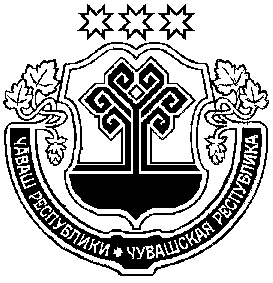 Собрание депутатовЧебоксарского районаЧувашской Республики1234567891011121314                                                                Форма 1.1                                                                Форма 1.1                Раздел 1. Сведения о недвижимом имуществе                                Раздел 1. Сведения о недвижимом имуществе                              Подраздел 1.1. Сведения о земельных участках                             Подраздел 1.1. Сведения о земельных участках                                         ЗЕМЕЛЬНЫЙ УЧАСТОК *                          ЗЕМЕЛЬНЫЙ УЧАСТОК *                Данные реестра муниципального имущества                
                Чебоксарского района Чувашской Республики                                            Данные реестра муниципального имущества                
                Чебоксарского района Чувашской Республики                            Реестровый   номер    муниципального
имущества Чебоксарского района Чувашской Республики  (РНМИ) Дата внесения                         Правообладатель                       ОГРН                                  Общие сведенияОбщие сведенияКадастровый   номер   (по    сведениям
государственного               кадастра
недвижимости)                         Дата внесения  кадастрового  номера  в
государственный кадастр недвижимости  Адрес (местоположение)                Площадь (кв. м)                       Отнесение к казне Чебоксарского района Чувашской Республики относится/не относится            Категория земель                      Вид разрешенного использования        Кадастровая стоимость (рублей)        Рыночная   стоимость    (рублей)    по
состоянию на _________________________
(указывается    в    случае     выкупа
земельного  участка  в   собственность
Чебоксарского района Чувашской Республики   или  проведения
оценки рыночной стоимости  в  отчетном
году)                              Сведения о государственной регистрации права собственности        
                Чебоксарского района Чувашской РеспубликиСведения о государственной регистрации права собственности        
                Чебоксарского района Чувашской РеспубликиНомер  записи  регистрации  в   Едином
государственном   реестре   прав    на
недвижимое имущество и  сделок  с  ним
(ЕГРП)                                Дата  записи  регистрации   в   Едином
государственном   реестре   прав    на
недвижимое имущество и  сделок  с  ним
(ЕГРП)                                Серия,    номер    свидетельства     о
государственной регистрации права     Дата свидетельства  о  государственной
регистрации права                     Документы  -  основания  возникновения
права   (наименование   и    реквизиты
документа-основания)                  Сведения о государственной регистрации  иного вещного права (постоянное (бессрочное) пользование,   безвозмездное срочное пользование)Сведения о государственной регистрации  иного вещного права (постоянное (бессрочное) пользование,   безвозмездное срочное пользование)Наименование иного вещного права      Номер  записи  регистрации  в   Едином
государственном   реестре   прав    на
недвижимое имущество и  сделок  с  ним
(ЕГРП)                                Дата  записи  регистрации   в   Едином
государственном   реестре   прав    на
недвижимое имущество и  сделок  с  ним
(ЕГРП)                                Серия,    номер    свидетельства     о
государственной регистрации права     Дата свидетельства  о  государственной
регистрации права                     Документы  -  основания  возникновения
иного вещного  права  (наименование  и
реквизиты документа-основания)        Сведения об ограничении (обременении) земельного участка **Сведения об ограничении (обременении) земельного участка **Вид ограничения (обременения)         1. Аренда                             Площадь (кв. м)                       Лицо, в  пользу  которого  установлено
ограничение (обременение)             ОГРН или ОГРНИП                       Документы  -  основания  возникновения
ограничения              (обременения)
(наименование и реквизиты документов) Срок аренды (согласно договору аренды)Дата     возникновения     ограничения
(обременения)                         Дата      прекращения      ограничения
(обременения)                         Номер  записи  регистрации  в   Едином
государственном   реестре   прав    на
недвижимое имущество и  сделок  с  ним
(ЕГРП)    (указывается    в     случае
заключения  договора  на  срок   более
одного года)                          Дата  записи  регистрации   в   Едином
государственном   реестре   прав    на
недвижимое имущество и  сделок  с  ним
(ЕГРП)    (указывается    в     случае
заключения  договора  на  срок   более
одного года)                          2. Субаренда                          Площадь (кв. м)                       Лицо, в  пользу  которого  установлено
ограничение (обременение)             ОГРН или ОГРНИП                       Документы  -  основания  возникновения
ограничения              (обременения)
(наименование и  реквизиты  документа-
основания)                            Срок  субаренды   (согласно   договору
субаренды)                            Дата     возникновения     ограничения
(обременения)                         Дата      прекращения      ограничения
(обременения)                         Номер  записи  регистрации  в   Едином
государственном   реестре   прав    на
недвижимое имущество и  сделок  с  ним
(ЕГРП)    (указывается    в     случае
заключения  договора  на  срок   более
одного года)                          Дата  записи  регистрации   в   Едином
государственном   реестре   прав    на
недвижимое имущество и  сделок  с  ним
(ЕГРП)    (указывается    в     случае
заключения  договора  на  срок   более
одного года)                          3. Ограниченное пользование - сервитутВид сервитута                         Площадь (кв. м)                       Лицо, в  пользу  которого  установлено
ограничение (обременение)             Документы  -  основания  возникновения
ограничения              (обременения)
(наименование и  реквизиты  документа-
основания)                            Срок ограничения (обременения) (мес.) Дата     возникновения     ограничения
(обременения)                         Дата      прекращения      ограничения
(обременения)                         Номер  записи  регистрации  в   Едином
государственном   реестре   прав    на
недвижимое имущество и  сделок  с  ним
(ЕГРП)                                Дата  записи  регистрации   в   Едином
государственном   реестре   прав    на
недвижимое имущество и  сделок  с  ним
(ЕГРП)                                4. Охранные зоны                      Вид охранной зоны                     Площадь (кв. м)                       Документы  -  основания  возникновения
ограничения              (обременения)
(наименование и  реквизиты  документа-
основания)                            Дата     возникновения     ограничения
(обременения)                         Дата      прекращения      ограничения
(обременения)                         Дата   внесения   в    государственный
кадастр   недвижимости   сведений    о
границах охранной зоны                5. Залог                              Площадь (кв. м)                       Лицо, в  пользу  которого  установлено
право на залог                        Документы  -  основания  возникновения
права   на   залог   (наименование   и
реквизиты документа-основания)        Срок права на залог (мес.)            Дата возникновения права на залог     Дата прекращения права на залог       Номер  записи  регистрации  в   Едином
государственном   реестре   прав    на
недвижимое имущество и  сделок  с  ним
(ЕГРП)                                Дата  записи  регистрации   в   Едином
государственном   реестре   прав    на
недвижимое имущество и  сделок  с  ним
(ЕГРП)                                Форма 1.2Форма 1.2Раздел 1. Сведения о недвижимом имуществеРаздел 1. Сведения о недвижимом имуществеПодраздел 1.2. Сведения о зданиях, сооружениях,             
                  объектах незавершенного строительстваПодраздел 1.2. Сведения о зданиях, сооружениях,             
                  объектах незавершенного строительстваЗДАНИЕ, СООРУЖЕНИЕ, ОБЪЕКТ НЕЗАВЕРШЕННОГО СТРОИТЕЛЬСТВАЗДАНИЕ, СООРУЖЕНИЕ, ОБЪЕКТ НЕЗАВЕРШЕННОГО СТРОИТЕЛЬСТВАДанные реестра муниципального имущества                
     Чебоксарского района Чувашской РеспубликиДанные реестра муниципального имущества                
     Чебоксарского района Чувашской РеспубликиРеестровый   номер    муниципального имущества Чебоксарского района Чувашской Республики  (РНМИ) Дата внесения                         Правообладатель                       ОГРН                                                               Общие сведения                                                           Общие сведения                              Для зданий, сооружений                Наименование                          Назначение                            Целевое использование                 Адрес (местоположение)                Дата ввода в эксплуатацию             Общая площадь (кв. м)                 Протяженность (км)                    Наименование   иных    параметров    с
единицами измерения                   Этажность                             Подземная этажность                   Инвентарный    номер    (по     данным
бухгалтерского учета правообладателя) Стоимость  (рублей)  по  состоянию  на
____________________:                 первоначальная (восстановительная)    остаточная                            кадастровая                           Для объектов незавершенного строительства                                Для объектов незавершенного строительства                                Наименование                          Адрес (местоположение)                Проектная характеристика              Проектный срок сдачи в эксплуатацию   Дата начала строительства             Дата     фактического      прекращения
строительства                         Степень  завершенности   строительства
(процентов)                           Сметная стоимость (рублей)            в  том   числе   строительно-монтажные
работы                                Стоимость выполненных работ  и  затрат
(рублей)                              в  том   числе   строительно-монтажные
работы                                Объем     освоенных     средств     из бюджета   Чебоксарского района Чувашской Республики                             Сведения о технической инвентаризации                  
          (по данным технического паспорта, технического плана)Сведения о технической инвентаризации                  
          (по данным технического паспорта, технического плана)Данные технического паспорта:         инвентарный номер                     литера                                дата изготовления                     Данные технического плана:            дата изготовления                     исполнитель                           регистрационный номер и дата  принятия
органом кадастрового учета            Сведения о постановке на государственный кадастровый учет (по данным кадастрового паспорта, изготовленного органом кадастрового учета)Сведения о постановке на государственный кадастровый учет (по данным кадастрового паспорта, изготовленного органом кадастрового учета)Кадастровый   номер   (по    сведениям
государственного              кадастра
недвижимости)                         Ранее присвоенный органом  технической
инвентаризации инвентарный номер      Дата     изготовления     кадастрового
паспорта                              Литера                                Сведения о государственной регистрации права собственности        
    Чебоксарского района Чувашской РеспубликиСведения о государственной регистрации права собственности        
    Чебоксарского района Чувашской РеспубликиКадастровый (условный) номерНомер  записи  регистрации  в   Едином
государственном   реестре   прав    на
недвижимое имущество и  сделок  с  ним
(ЕГРП)Дата  записи  регистрации   в   Едином
государственном   реестре   прав    на
недвижимое имущество и  сделок  с  ним
(ЕГРП)Серия,    номер    свидетельства     о
государственной регистрации праваДата свидетельства  о  государственной
регистрации праваДокументы  -  основания  возникновения
права   (наименование   и    реквизиты
документа-основания    (акт    приема-
передачи, акт ввода в  эксплуатацию  и
др.)                                        Сведения о государственной регистрации иного вещного права        
    (оперативного управления, хозяйственного ведения)      Сведения о государственной регистрации иного вещного права        
    (оперативного управления, хозяйственного ведения)Наименование иного вещного права      Номер  записи  регистрации  в   Едином
государственном   реестре   прав    на
недвижимое имущество и  сделок  с  ним
(ЕГРП)                                Дата  записи  регистрации   в   Едином
государственном   реестре   прав    на
недвижимое имущество и  сделок  с  ним
(ЕГРП)                              Серия,    номер    свидетельства     о
государственной регистрации права     Дата свидетельства  о  государственной
регистрации права                     Документы  -  основания  возникновения
права   (наименование   и    реквизиты
документа-основания)                  Сведения об ограничении (обременении) объекта учета *Сведения об ограничении (обременении) объекта учета *Вид ограничения (обременения)         Наименование части                    Площадь, протяженность части  (кв.  м,
км и т.д.)                            Категория         историко-культурного
значения                              Регистрационный     номер      объекта
культурного наследия                  Документы  -   основания   ограничения
(обременения)                         Лицо, в  пользу  которого  установлено
ограничение              (обременение)
(наименование)                        ОГРН или ОГРНИП                       Срок ограничения (обременения)        Дата возникновения                    Дата прекращения                      Номер и дата  регистрации  ограничения
(обременения)                         Сведения о земельном участке **,   над (под) которым находится объект учетаСведения о земельном участке **,   над (под) которым находится объект учетаКадастровый   номер   (по    сведениям
государственного              кадастра
недвижимости)                         Дата внесения  кадастрового  номера  в
государственный кадастр недвижимости  Площадь (кв. м)                       Категория земель                      Вид разрешенного использования        Форма    собственности    (федеральная
собственность,         государственная
собственность  Чувашской   Республики,
муниципальная           собственность,
государственная    собственность    не
разграничена)                         Правоустанавливающие         документы
(наименование,  реквизиты  решения  об
отводе    земельного    участка,    об
утверждении  акта  выбора   земельного
участка)                              Наименование   иного   вещного   права
(постоянное (бессрочное)  пользование,
безвозмездное срочное пользование)    Серия,    номер    свидетельства     о
государственной   регистрации    иного
вещного права                         Дата свидетельства  о  государственной
регистрации иного вещного права       Документы  -  основания  возникновения
иного вещного  права  (наименование  и
реквизиты документа-основания)        Вид ограничения (обременения): аренда,
субаренда, охранные зоны, залог       Форма 1.3Форма 1.3Раздел 1. Сведения о недвижимом имуществеРаздел 1. Сведения о недвижимом имуществеПодраздел 1.3. Сведения о жилых, нежилых помещенияхПодраздел 1.3. Сведения о жилых, нежилых помещенияхЖИЛОЕ, НЕЖИЛОЕ ПОМЕЩЕНИЕЖИЛОЕ, НЕЖИЛОЕ ПОМЕЩЕНИЕДанные реестра муниципального имущества                
  Чебоксарского района Чувашской РеспубликиДанные реестра муниципального имущества                
  Чебоксарского района Чувашской РеспубликиРеестровый   номер    муниципального
имущества Че6боксарского района Чувашской Республики  (РНМИ) Дата внесения                         Правообладатель                       ОГРН                                  Общие сведенияОбщие сведенияНаименование                          Назначение                            Целевое использование                 Адрес (местоположение)                Дата ввода в эксплуатацию             Общая площадь (кв. м)                 Этажность (номер на поэтажном плане)  Инвентарный    номер    (по     данным
бухгалтерского учета правообладателя) Стоимость  (рублей)  по  состоянию  на
____________________:                 первоначальная (восстановительная)    остаточная                            кадастровая                           Сведения о технической инвентаризации                  
          (по данным технического паспорта, технического плана)Сведения о технической инвентаризации                  
          (по данным технического паспорта, технического плана)Данные технического паспорта:         инвентарный номер                     литера                                дата изготовления                     Данные технического плана:            дата изготовления                     исполнитель                           регистрационный номер и дата  принятия
органом кадастрового учета            Сведения  о постановке на государственный кадастровый учет (по данным кадастрового паспорта, изготовленного органом кадастрового учета)Сведения  о постановке на государственный кадастровый учет (по данным кадастрового паспорта, изготовленного органом кадастрового учета)Кадастровый   номер   (по    сведениям
государственного              кадастра
недвижимости)                         Ранее присвоенный органом  технической
инвентаризации инвентарный номер      Дата     изготовления     кадастрового
паспорта                              Литера                                Сведения о государственной регистрации права собственности        
           Чебоксарского района Чувашской РеспубликиСведения о государственной регистрации права собственности        
           Чебоксарского района Чувашской РеспубликиКадастровый (условный) номер          Номер  записи  регистрации  в   Едином
государственном   реестре   прав    на
недвижимое имущество и  сделок  с  ним
(ЕГРП)                                Дата  записи  регистрации   в   Едином
государственном   реестре   прав    на
недвижимое имущество и  сделок  с  ним
(ЕГРП)                                Серия,    номер    свидетельства     о
государственной регистрации права     Дата свидетельства  о  государственной
регистрации права                     Документы  -  основания  возникновения
права   (наименование   и    реквизиты
документа-основания    (акт    приема-
передачи, акт ввода в  эксплуатацию  и
др.)                                  Сведения о государственной регистрации иного вещного права        
            (оперативного управления, хозяйственного ведения)Сведения о государственной регистрации иного вещного права        
            (оперативного управления, хозяйственного ведения)Наименование иного вещного праваНомер  записи  регистрации  в   Едином
государственном   реестре   прав    на
недвижимое имущество и  сделок  с  ним
(ЕГРП)Дата  записи  регистрации   в   Едином
государственном   реестре   прав    на
недвижимое имущество и  сделок  с  ним
(ЕГРП)Серия,    номер    свидетельства     о
государственной регистрации праваДата свидетельства  о  государственной
регистрации праваДокументы  -  основания  возникновения
(наименование и  реквизиты  документа-
основания)Сведения об ограничении (обременении) объекта учета *Сведения об ограничении (обременении) объекта учета *Вид ограничения (обременения)         Наименование части                    Площадь, протяженность части (кв.м, км и т.д.)                            Категория         историко-культурного
значения                              Регистрационный     номер      объекта
культурного наследия                  Документы  -   основания   ограничения
(обременения)                         Лицо, в  пользу  которого  установлено
ограничение              (обременение)
(наименование)                        ОГРН или ОГРНИП                       Срок ограничения (обременения)        Дата возникновения                    Дата прекращения                      Номер и дата  регистрации  ограничения
(обременения)                         Форма 2.1Форма 2.1Раздел 2. Сведения о движимом имуществе и иных правахРаздел 2. Сведения о движимом имуществе и иных правахПодраздел 2.1. Сведения об акцияхПодраздел 2.1. Сведения об акцияхАКЦИИАКЦИИДанные реестра муниципального имущества                
                          Чебоксарского района Чувашской РеспубликиДанные реестра муниципального имущества                
                          Чебоксарского района Чувашской РеспубликиРеестровый   номер    муниципального
имущества Чебоксарского района Чувашской Республики  (РНМИ) Дата внесения                         Акционерное общество (эмитент)        ОГРН                                  Общие сведенияОбщие сведенияУставный капитал (рублей)             Количество акций (штук)               Номинальная    стоимость    1    акции
(рублей)                              Номинальная  стоимость  пакета  акций,
принадлежащих   Чебоксарскому   району
(рублей)                              Количество    акций,     принадлежащих
Чебоксарскому   району (штук)           Номинальная    стоимость    1    акции
(рублей)                              Доля Чебоксарского района Чувашской Республики   в  уставном
капитале (процентов)                  Из них:                               Обыкновенные акции (штук)             Номинальная    стоимость    1    акции
(рублей)                              Номинальная  стоимость  пакета   акций
(рублей)                              Привилегированные акции (штук)        Номинальная    стоимость    1    акции
(рублей)                              Номинальная  стоимость  пакета   акций
(рублей)                              Сведения о регистрации выпуска акцийСведения о регистрации выпуска акцийРегистрационный номер выпуска акций   Дата регистрации                      Выписка  из   реестра  акционеров   от
______________________________________Сведения о возникновения правСведения о возникновения правДокументы  -  основания  возникновения
права     собственности      Чебоксарского района Чувашской Республики  (наименование  и  реквизиты
документа-основания    (акт    приема-
передачи,  договор   купли-продажи   и
др.)        Наименование иного вещного права      Документы  -  основания  возникновения
иного вещного  права  (наименование  и
реквизиты документа-основания)        Сведения об ограничении (обременении) объекта учета *Сведения об ограничении (обременении) объекта учета *Вид ограничения (обременения)         Количество    акций,     принадлежащих
Чебоксарскому   району,  находящихся  в
обременении (штук)                    Размер  доли   Чебоксарского района Чувашской Республики, имеющей    обременение,  в доле, находящейся в собственности  Чебоксарского района Чувашской Республики  (процентов)                Документы  -   основания   ограничения
(обременения)                         Лицо, в  пользу  которого  установлено
ограничение              (обременение)
(наименование)                        ОГРН или ОГРНИП                       Срок ограничения (обременения)        Дата возникновения                    Дата прекращения                      Форма 2.2Форма 2.2Раздел 2. Сведения о движимом имуществе и иных правахРаздел 2. Сведения о движимом имуществе и иных правахПодраздел 2.2. Сведения о долях (вкладах) в уставных           
      (складочных) капиталах хозяйственных обществ с долей участия       
           Чебоксарского района Чувашской РеспубликиПодраздел 2.2. Сведения о долях (вкладах) в уставных           
      (складочных) капиталах хозяйственных обществ с долей участия       
           Чебоксарского района Чувашской РеспубликиДОЛЯ (ВКЛАД) В УСТАВНОМ (СКЛАДОЧНОМ) КАПИТАЛЕ   ХОЗЯЙСТВЕННОГО ОБЩЕСТВА С ДОЛЕЙ УЧАСТИЯ                 
  ЧЕБОКСАРСКОГО РАЙОНА ЧУВАШСКОЙ РЕСПУБЛИКИДОЛЯ (ВКЛАД) В УСТАВНОМ (СКЛАДОЧНОМ) КАПИТАЛЕ   ХОЗЯЙСТВЕННОГО ОБЩЕСТВА С ДОЛЕЙ УЧАСТИЯ                 
  ЧЕБОКСАРСКОГО РАЙОНА ЧУВАШСКОЙ РЕСПУБЛИКИДанные реестра муниципального имущества                Чебоксарского района Чувашской РеспубликиДанные реестра муниципального имущества                Чебоксарского района Чувашской РеспубликиРеестровый   номер    муниципального
имущества Чебоксарского района Чувашской Республики  (РНМИ) Дата внесения                         Хозяйственное общество                ОГРН                                  Общие сведенияОбщие сведенияУставный (складочный) капитал (рублей)Доля (вклад)  Чебоксарского района Чувашской Республики   в
уставном     (складочном)     капитале
(процентов)                           Номинальная стоимость  доли  Чебоксарского района Чувашской Республики  (рублей)                   Сведения о возникновении правСведения о возникновении правДокументы  -  основания  возникновения
права     собственности      Чебоксарского района Чувашской Республики  (наименование  и  реквизиты
документа-основания    (акт    приема-
передачи, договор купли-продажи и др.)Наименование иного вещного права      Документы  -  основания  возникновения
иного вещного  права  (наименование  и
реквизиты документа-основания)        Сведения об ограничении (обременении) объекта учета *Сведения об ограничении (обременении) объекта учета *Вид ограничения (обременения)         Размер  доли   Чебоксарского района Чувашской Республики, имеющей обременение, в доле (вкладе), находящейся в собственности  Чебоксарского района Чувашской Республики  (процентов)                Документы  -   основания   ограничения
(обременения)                         Лицо, в  пользу  которого  установлено
ограничение              (обременение)
(наименование)                        ОГРН или ОГРНИП                       Срок ограничения (обременения)        Дата возникновения                    Дата прекращения                      Документы  -   основания   ограничения
(обременения)                         Форма 2.3Форма 2.3Раздел 2. Сведения о движимом имуществе и иных правахРаздел 2. Сведения о движимом имуществе и иных правахПодраздел 2.3. Сведения о движимом имуществе,первоначальная стоимость единицы которого равнаили превышает 300 тыс. рублей и особо ценном движимом имуществе(независимо от его стоимости)Подраздел 2.3. Сведения о движимом имуществе,первоначальная стоимость единицы которого равнаили превышает 300 тыс. рублей и особо ценном движимом имуществе(независимо от его стоимости)ДВИЖИМОЕ ИМУЩЕСТВО, ПЕРВОНАЧАЛЬНАЯ СТОИМОСТЬ ЕДИНИЦЫ КОТОРОГО РАВНА ИЛИ ПРЕВЫШАЕТ 300 ТЫС. РУБЛЕЙ <*> И ОСОБО ЦЕННОЕ ДВИЖИМОЕ ИМУЩЕСТВО (НЕЗАВИСИМО ОТ ЕГО СТОИМОСТИ)ДВИЖИМОЕ ИМУЩЕСТВО, ПЕРВОНАЧАЛЬНАЯ СТОИМОСТЬ ЕДИНИЦЫ КОТОРОГО РАВНА ИЛИ ПРЕВЫШАЕТ 300 ТЫС. РУБЛЕЙ <*> И ОСОБО ЦЕННОЕ ДВИЖИМОЕ ИМУЩЕСТВО (НЕЗАВИСИМО ОТ ЕГО СТОИМОСТИ)    Данные реестра муниципального имущества                
    Чебоксарского района Чувашской Республики    Данные реестра муниципального имущества                
    Чебоксарского района Чувашской РеспубликиРеестровый    номер   муниципального
имущества Чебоксарского района Чувашской Республики  (РНМИ) Дата внесения                         Правообладатель                       ОГРН                                  Общие сведенияОбщие сведенияНаименование                          Назначение                            Местонахождение                       Год выпуска                           Организация-изготовитель              Характеристика  (марка,  модель  (если
автотранспортное      средство,     то
дополнительно  указываются:  VIN N,  N
кузова, N двигателя, N шасси)         Государственный  регистрационный  знак
(номер, дата)                         Паспорт транспортного средства (номер,
дата)                                 Иные параметры                        Инвентарный    номер     (по    данным
бухгалтерского учета правообладателя) Дата принятия к бухгалтерскому учету  Стоимость  (рублей)  по  состоянию  на
________________:                     первоначальная (восстановительная)    остаточная                            иная    (наименование    иного    вида
стоимости)                            Сведения о возникновении правСведения о возникновении правДокументы  -  основания  возникновения
права      собственности     Моргаушского района Чувашской Республики   (наименование и  реквизиты
документа-основания    (акт    приема-
передачи, договор купли-продажи и др.)Наименование иного вещного права      Документы  -  основания  возникновения
иного  вещного  права (наименование  и
реквизиты документа-основания)        Сведения об ограничении (обременении) объекта учета **Сведения об ограничении (обременении) объекта учета **Вид ограничения (обременения)         Наименование части                    Документы   -  основания   ограничения
(обременения)                         Лицо,  в  пользу которого  установлено
ограничение              (обременение)
(наименование)                        ОГРН или ОГРНИП                       Срок ограничения (обременения)        Дата возникновения                    Дата прекращения                      Документы   -   основания  ограничения
(обременения)                         Форма 2.4Форма 2.4Раздел 2. Сведения о движимом имуществе и иных правахРаздел 2. Сведения о движимом имуществе и иных правахПодраздел 2.4. Сведения о долях в праве общей долевой собственности   
           на объекты недвижимого и (или) движимого имуществаПодраздел 2.4. Сведения о долях в праве общей долевой собственности   
           на объекты недвижимого и (или) движимого имуществаДОЛЯ В ПРАВЕ ОБЩЕЙ ДОЛЕВОЙ СОБСТВЕННОСТИ НА ОБЪЕКТЫ           
               НЕДВИЖИМОГО И (ИЛИ) ДВИЖИМОГО ИМУЩЕСТВА *ДОЛЯ В ПРАВЕ ОБЩЕЙ ДОЛЕВОЙ СОБСТВЕННОСТИ НА ОБЪЕКТЫ           
               НЕДВИЖИМОГО И (ИЛИ) ДВИЖИМОГО ИМУЩЕСТВА *         Данные реестра муниципального имущества                
        Чебоксарского района Чувашской Республики         Данные реестра муниципального имущества                
        Чебоксарского района Чувашской РеспубликиРеестровый   номер    муниципального
имущества Чебоксарского района Чувашской Республики  (РНМИ) Дата внесения                         Правообладатель                       ОГРН                                  Общие сведенияОбщие сведенияРазмер доли                           Участники                             ОГРН                                  Стоимость  (рублей)  по  состоянию  на
_________________:                    первоначальная                        иная                                  Сведения о возникновении праваСведения о возникновении праваДокументы  -  основания  возникновения
права собственности   Чебоксарского района Чувашской Республики                      Сведения об ограничении (обременении) объекта учетаСведения об ограничении (обременении) объекта учетаВид ограничения (обременения)         Документы  -   основания   ограничения
(обременения)                         Лицо, в  пользу  которого  установлено
ограничение              (обременение)
(наименование)                        ОГРН или ОГРНИП                       Срок ограничения (обременения)        Дата возникновения                    Дата прекращения                      Документы  -   основания   ограничения
(обременения)                         Форма 2.4.1Форма 2.4.1Раздел 2. Сведения о движимом имуществе и иных правахРаздел 2. Сведения о движимом имуществе и иных правахПодраздел 2.4.1. Сведения об объектах недвижимого            
            и (или) движимого имущества, находящихся в общей             
                          долевой собственностиПодраздел 2.4.1. Сведения об объектах недвижимого            
            и (или) движимого имущества, находящихся в общей             
                          долевой собственностиЗЕМЕЛЬНЫЙ УЧАСТОК *ЗЕМЕЛЬНЫЙ УЧАСТОК *Общие сведенияОбщие сведенияКадастровый   номер   (по    сведениям
государственного              кадастра
недвижимости)                         Дата внесения  кадастрового  номера  в
государственный кадастр недвижимости  Адрес (местоположение)                Площадь (кв. м)                       Категория земель                      Вид разрешенного использования        Кадастровая стоимость (рублей)        Рыночная   стоимость    (рублей)    по
состоянию   на   _____________________
(указывается   в   случае   выкупа   в
собственность Чебоксарского района Чувашской Республики  или
проведения оценки рыночной стоимости в
отчетном году)                        Правоустанавливающие         документы
(наименование,  реквизиты  решения  об
отводе земельного участка)            Сведения о государственной регистрации права собственности                                      Чебоксарского района Чувашской РеспубликиСведения о государственной регистрации права собственности                                      Чебоксарского района Чувашской РеспубликиНомер  записи  регистрации  в   Едином
государственном   реестре   прав    на
недвижимое имущество и  сделок  с  ним
(ЕГРП)                                Дата  записи  регистрации   в   Едином
государственном   реестре   прав    на
недвижимое имущество и  сделок  с  ним
(ЕГРП)                                Сведения о государственной регистрации иного вещного права  (постоянное                      (бессрочное) пользование, безвозмездное срочное пользование)Сведения о государственной регистрации иного вещного права  (постоянное                      (бессрочное) пользование, безвозмездное срочное пользование)Наименование иного вещного права      Серия,    номер    свидетельства     о
государственной регистрации права     Дата свидетельства  о  государственной
регистрации права                     Документы  -  основания  возникновения
иного вещного  права  (наименование  и
реквизиты документа-основания)                Сведения об ограничении (обременении) земельного участка **        Сведения об ограничении (обременении) земельного участка **Вид ограничения (обременения)         1. Аренда                             Площадь (кв.м)                       Лицо, в  пользу  которого  установлено
ограничение (обременение)             ОГРН или ОГРНИП                       Документы  -  основания  возникновения
ограничения              (обременения)
(наименование и реквизиты документов) Срок аренды (согласно договору аренды)Дата     возникновения     ограничения
(обременения)                         Дата      прекращения      ограничения
(обременения)                         Номер  записи  регистрации  в   Едином
государственном   реестре   прав    на
недвижимое имущество и  сделок  с  ним
(ЕГРП)    (указывается    в     случае
заключения  договора  на  срок   более
одного года)                          Дата  записи  регистрации   в   Едином
государственном   реестре   прав    на
недвижимое имущество и  сделок  с  ним
(ЕГРП)    (указывается    в     случае
заключения  договора  на  срок   более
одного года)                          2. Субаренда                          Площадь (кв. м)                       Лицо, в  пользу  которого  установлено
ограничение (обременение)             ОГРН или ОГРНИП                       Документы  -  основания  возникновения
ограничения              (обременения)
(наименование и  реквизиты  документа-
основания)                            Срок  субаренды   (согласно   договору
субаренды)                            Дата     возникновения     ограничения
(обременения)                         Дата      прекращения      ограничения
(обременения)                         Номер  записи  регистрации  в   Едином
государственном   реестре   прав    на
недвижимое имущество и  сделок  с  ним
(ЕГРП)    (указывается    в     случае
заключения  договора  на  срок   более
одного года)                          Дата  записи  регистрации   в   Едином
государственном   реестре   прав    на
недвижимое имущество и  сделок  с  ним
(ЕГРП)    (указывается    в     случае
заключения  договора  на  срок   более
одного года)                          3. Ограниченное пользование - сервитутВид сервитута                         Площадь (кв. м)                       Лицо, в  пользу  которого  установлено
ограничение (обременение)             Документы  -  основания  возникновения
ограничения              (обременения)
(наименование и  реквизиты  документа-
основания)                            Срок ограничения (обременения) (мес.) Дата     возникновения     ограничения
(обременения)                         Дата      прекращения      ограничения
(обременения)                         Номер  записи  регистрации  в   Едином
государственном   реестре   прав    на
недвижимое имущество и  сделок  с  ним
(ЕГРП)                                Дата  записи  регистрации   в   Едином
государственном   реестре   прав    на
недвижимое имущество и  сделок  с  ним
(ЕГРП)                                4. Охранные зоны                      Вид охранной зоны                     Площадь (кв. м)                       Документы  -  основания  возникновения
ограничения              (обременения)
(наименование и  реквизиты  документа-
основания)                            Дата     возникновения     ограничения
(обременения)                         Дата      прекращения      ограничения
(обременения)                         Дата   внесения   в    государственный
кадастр   недвижимости   сведений    о
границах охранной зоны                5. Залог                              Площадь (кв. м)                       Лицо, в  пользу  которого  установлено
право на залог                        Документы  -  основания  возникновения
права   на   залог   (наименование   и
реквизиты документа-основания)        Срок права на залог (мес.)            Дата возникновения права на залог     Дата прекращения права на залог       Номер  записи  регистрации  в   Едином
государственном   реестре   прав    на
недвижимое имущество и  сделок  с  ним
(ЕГРП)                                Дата  записи  регистрации   в   Едином
государственном   реестре   прав    на
недвижимое имущество и  сделок  с  ним
(ЕГРП)                                Форма 2.4.2Форма 2.4.2Раздел 2. Сведения о движимом имуществе и иных правахРаздел 2. Сведения о движимом имуществе и иных правахПодраздел 2.4.2. Сведения об объектах недвижимого            
            и (или) движимого имущества, находящихся в общей             
                          долевой собственностиПодраздел 2.4.2. Сведения об объектах недвижимого            
            и (или) движимого имущества, находящихся в общей             
                          долевой собственностиЗДАНИЕ, СООРУЖЕНИЕ, ОБЪЕКТ НЕЗАВЕРШЕННОГО СТРОИТЕЛЬСТВАЗДАНИЕ, СООРУЖЕНИЕ, ОБЪЕКТ НЕЗАВЕРШЕННОГО СТРОИТЕЛЬСТВА    Данные реестра муниципального имущества                
     Чебоксарского района Чувашской Республики    Данные реестра муниципального имущества                
     Чебоксарского района Чувашской РеспубликиРеестровый   номер    муниципального 
имущества Чебоксарского района Чувашской Республики  (РНМИ) Дата внесения                         Правообладатель                       ОГРН                                  Общие сведенияОбщие сведенияДля зданий, сооружений                Наименование                          Назначение                            Целевое использование                 Адрес (местоположение)                Дата ввода в эксплуатацию             Общая площадь (кв. м)                 Протяженность (км)                    Наименование   иных    параметров    с
единицами измерения                   Этажность                             Подземная этажность                   Инвентарный    номер    (по     данным
бухгалтерского учета правообладателя) Стоимость  (рублей)  по  состоянию  на
____________________:                 первоначальная (восстановительная)    остаточная                            кадастровая                           Для объектов незавершенного строительстваДля объектов незавершенного строительстваНаименование                          Адрес (местоположение)                Проектная характеристика              Проектный срок сдачи в эксплуатацию   Дата начала строительства             Дата     фактического      прекращения
строительства                         Степень  завершенности   строительства
(процентов)                           Сметная стоимость (рублей)            в  том   числе   строительно-монтажные
работы                                Стоимость выполненных работ  и  затрат
(рублей)                              в  том   числе   строительно-монтажные
работы                                Объем     освоенных     средств     из
бюджета  Чебоксарского района Чувашской Республики                             Сведения о технической инвентаризации                  
          (по данным технического паспорта, технического плана)Сведения о технической инвентаризации                  
          (по данным технического паспорта, технического плана)Данные технического паспорта:         инвентарный номер                     литера                                дата изготовления                     Данные технического плана:            дата изготовления                     исполнитель                           регистрационный номер и дата  принятия
органом кадастрового учета            Сведения о постановке на государственный кадастровый учет (по данным кадастрового паспорта, изготовленного органом кадастрового учета)Сведения о постановке на государственный кадастровый учет (по данным кадастрового паспорта, изготовленного органом кадастрового учета)Кадастровый   номер   (по    сведениям
государственного              кадастра
недвижимости)                         Ранее присвоенный органом  технической
инвентаризации инвентарный номер      Дата     изготовления     кадастрового
паспорта                              Литера                                      Сведения о государственной регистрации права собственности        
            Чебоксарского района Чувашской Республики      Сведения о государственной регистрации права собственности        
            Чебоксарского района Чувашской РеспубликиКадастровый (условный) номер          Номер  записи  регистрации  в   Едином
государственном   реестре   прав    на
недвижимое имущество и  сделок  с  ним
(ЕГРП)                                Дата  записи  регистрации   в   Едином
государственном   реестре   прав    на
недвижимое имущество и  сделок  с  ним
(ЕГРП)                                Серия,    номер    свидетельства     о
государственной регистрации права     Дата свидетельства  о  государственной
регистрации права                     Документы  -  основания  возникновения
права   (наименование   и    реквизиты
документа-основания    (акт    приема-
передачи, акт ввода в  эксплуатацию  и
др.)                                  Сведения о государственной регистрации иного вещного права        
            (оперативного управления, хозяйственного ведения)Сведения о государственной регистрации иного вещного права        
            (оперативного управления, хозяйственного ведения)Наименование иного вещного права      Номер  записи  регистрации  в   Едином
государственном   реестре   прав    на
недвижимое имущество и  сделок  с  ним
(ЕГРП)                                Дата  записи  регистрации   в   Едином
государственном   реестре   прав    на
недвижимое имущество и  сделок  с  ним
(ЕГРП)                                Серия,    номер    свидетельства     о
государственной регистрации права     Дата свидетельства  о  государственной
регистрации права                     Документы  -  основания  возникновения
права   (наименование   и    реквизиты
документа-основания)                  Сведения об ограничении (обременении) объекта учета *Сведения об ограничении (обременении) объекта учета *Вид ограничения (обременения)         Наименование части                    Площадь, протяженность части  (кв.  м,
км и т.д.)                            Категория         историко-культурного
значения                              Регистрационный     номер      объекта
культурного наследия                  Документы  -   основания   ограничения
(обременения)                         Лицо, в  пользу  которого  установлено
ограничение              (обременение)
(наименование)                        ОГРН или ОГРНИП                       Срок ограничения (обременения)        Дата возникновения                    Дата прекращения                      Номер и дата  регистрации  ограничения
(обременения)                         Сведения о земельном участке **, над (под) которым находится объект учетаСведения о земельном участке **, над (под) которым находится объект учетаКадастровый   номер   (по    сведениям
государственного              кадастра
недвижимости)                         Дата внесения  кадастрового  номера  в
государственный кадастр недвижимости  Площадь (кв. м)                       Категория земель                      Вид разрешенного использования        Форма    собственности    (федеральная
собственность,         государственная
собственность  Чувашской   Республики,
муниципальная           собственность,
государственная    собственность    не
разграничена)                         Правоустанавливающие         документы
(наименование,  реквизиты  решения  об
отводе    земельного    участка,    об
утверждении  акта  выбора   земельного
участка)                              Наименование   иного   вещного   права
(постоянное (бессрочное)  пользование,
безвозмездное срочное пользование)    Серия,    номер    свидетельства     о
государственной   регистрации    иного
вещного права                         Дата свидетельства  о  государственной
регистрации иного вещного права       Документы  -  основания  возникновения
иного вещного  права  (наименование  и
реквизиты документа-основания)        Вид ограничения (обременения):        
аренда,  субаренда,   охранные   зоны,
залог                                 Форма 2.4.3Форма 2.4.3Раздел 2. Сведения о движимом имуществе и иных правахРаздел 2. Сведения о движимом имуществе и иных правахПодраздел 2.4.3. Сведения об объектах недвижимого            
            и (или) движимого имущества, находящихся в общей             
                          долевой собственностиПодраздел 2.4.3. Сведения об объектах недвижимого            
            и (или) движимого имущества, находящихся в общей             
                          долевой собственностиЖИЛОЕ, НЕЖИЛОЕ ПОМЕЩЕНИЕЖИЛОЕ, НЕЖИЛОЕ ПОМЕЩЕНИЕ           Данные реестра муниципального имущества                
          Чебоксарского района Чувашской Республики           Данные реестра муниципального имущества                
          Чебоксарского района Чувашской РеспубликиРеестровый   номер    муниципального
имущества Чебоксарского района Чувашской Республики (РНМИ) Дата внесения                         Правообладатель                       ОГРН                                  Общие сведенияОбщие сведенияНаименование                          Назначение                            Целевое использование                 Адрес (местоположение)                Дата ввода в эксплуатацию             Общая площадь (кв. м)                 Этажность (номер на поэтажном плане)  Инвентарный    номер    (по     данным
бухгалтерского учета правообладателя) Стоимость  (рублей)  по  состоянию  на
____________________:                 первоначальная (восстановительная)    остаточная                            кадастровая                           Сведения о технической инвентаризации                  
          (по данным технического паспорта, технического плана)Сведения о технической инвентаризации                  
          (по данным технического паспорта, технического плана)Данные технического паспорта:         инвентарный номер                     литера                                дата изготовления                     Данные технического плана:            дата изготовления                     исполнитель                           регистрационный номер и дата  принятия
органом кадастрового учета            Сведения о постановке на государственный кадастровый учет (по данным кадастрового паспорта, изготовленного органом кадастрового учета)Сведения о постановке на государственный кадастровый учет (по данным кадастрового паспорта, изготовленного органом кадастрового учета)Кадастровый   номер   (по    сведениям
государственного              кадастра
недвижимости)                         Ранее присвоенный органом  технической
инвентаризации инвентарный номер      Дата     изготовления     кадастрового
паспорта                              Литера                                Сведения о государственной регистрации права собственности        
      Чебоксарского района Чувашской РеспубликиСведения о государственной регистрации права собственности        
      Чебоксарского района Чувашской РеспубликиКадастровый (условный) номер          Номер  записи  регистрации  в   Едином
государственном   реестре   прав    на
недвижимое имущество и  сделок  с  ним
(ЕГРП)                                Дата  записи  регистрации   в   Едином
государственном   реестре   прав    на
недвижимое имущество и  сделок  с  ним
(ЕГРП)                            Серия,    номер    свидетельства     о
государственной регистрации права     Дата свидетельства  о  государственной
регистрации права                     Документы  -  основания  возникновения
права   (наименование   и    реквизиты
документа-основания    (акт    приема-
передачи, акт ввода в  эксплуатацию  и
др.)                                  Сведения о государственной регистрации иного вещного права        
 (оперативного управления, хозяйственного ведения)Сведения о государственной регистрации иного вещного права        
 (оперативного управления, хозяйственного ведения)Наименование иного вещного права      Номер  записи  регистрации  в   Едином
государственном   реестре   прав    на
недвижимое имущество и  сделок  с  ним
(ЕГРП)                                Дата  записи  регистрации   в   Едином
государственном   реестре   прав    на
недвижимое имущество и  сделок  с  ним
(ЕГРП)                                Серия,    номер    свидетельства     о
государственной регистрации права     Дата свидетельства  о  государственной
регистрации права                     Документы  -  основания  возникновения
(наименование и  реквизиты  документа-
основания)                            Сведения об ограничении (обременении) объекта учета *Сведения об ограничении (обременении) объекта учета *Вид ограничения (обременения)         Наименование части                    Площадь, протяженность части  (кв.  м,
км и т.д.)                            Категория         историко-культурного
значения                              Регистрационный     номер      объекта
культурного наследия                  Документы  -   основания   ограничения
(обременения)                         Лицо, в  пользу  которого  установлено
ограничение              (обременение)
(наименование)                        ОГРН или ОГРНИП                       Срок ограничения (обременения)        Дата возникновения                    Дата прекращения                      Номер и дата  регистрации  ограничения
(обременения)                         Форма 2.4.4Форма 2.4.4Раздел 2. Сведения о движимом имуществе и иных правахРаздел 2. Сведения о движимом имуществе и иных правахПодраздел 2.4.4. Сведения об объектах недвижимого            
            и (или) движимого имущества, находящихся в общей             
                          долевой собственностиПодраздел 2.4.4. Сведения об объектах недвижимого            
            и (или) движимого имущества, находящихся в общей             
                          долевой собственностиДВИЖИМОЕ ИМУЩЕСТВО, ПЕРВОНАЧАЛЬНАЯ СТОИМОСТЬ               
        ЕДИНИЦЫ КОТОРОГО РАВНА ИЛИ ПРЕВЫШАЕТ 300 ТЫС. РУБЛЕЙ *ДВИЖИМОЕ ИМУЩЕСТВО, ПЕРВОНАЧАЛЬНАЯ СТОИМОСТЬ               
        ЕДИНИЦЫ КОТОРОГО РАВНА ИЛИ ПРЕВЫШАЕТ 300 ТЫС. РУБЛЕЙ *        Данные реестра муниципального имущества                
              Чебоксарского района Чувашской Республики        Данные реестра муниципального имущества                
              Чебоксарского района Чувашской РеспубликиРеестровый   номер    муниципального
имущества Чебоксарского района Чувашской Республики  (РНМИ) Дата внесения                         Правообладатель                       ОГРН                                  Общие сведенияОбщие сведенияНаименование                          Назначение                            Местонахождение                       Год выпуска                           Организация-изготовитель              Характеристика  (марка,  модель  (если
автотранспортное     средство,      то
дополнительно указываются:  VIN  №,  №
кузова, № двигателя, № шасси)         Государственный  регистрационный  знак
(номер, дата)                         Паспорт транспортного средства (номер,
дата)                                 Иные параметры                        Инвентарный    номер    (по     данным
бухгалтерского учета правообладателя) Дата принятия к бухгалтерскому учету  Стоимость  (рублей)  по  состоянию  на
________________:                     первоначальная (восстановительная)    остаточная                            иная    (наименование    иного    вида
стоимости)                            Сведения о возникновении правСведения о возникновении правДокументы  -  основания  возникновения
права     собственности      Чебоксарского района Чувашской Республики  (наименование  и  реквизиты
документа-основания    (акт    приема-
передачи, договор купли-продажи и др.)Наименование иного вещного права      Документы  -  основания  возникновения
иного вещного  права  (наименование  и
реквизиты документа-основания)        Сведения об ограничении (обременении) объекта учета **Сведения об ограничении (обременении) объекта учета **Вид ограничения (обременения)         Наименование части                    Документы  -   основания   ограничения
(обременения)                         Лицо, в  пользу  которого  установлено
ограничение              (обременение)
(наименование)                        ОГРН или ОГРНИП                       Срок ограничения (обременения)        Дата возникновения                    Дата прекращения                      Документы  -   основания   ограничения
(обременения)                         Форма 2.5Форма 2.5Раздел 2. Сведения о движимом имуществе и иных правахРаздел 2. Сведения о движимом имуществе и иных правахПодраздел 2.5. Сведения об ином движимом имуществе,           
           не отнесенном к особо ценному движимому имуществу,            
          первоначальная стоимость единицы которого составляет           
          менее 300 тыс. рублей, учитываемом как единый объектПодраздел 2.5. Сведения об ином движимом имуществе,           
           не отнесенном к особо ценному движимому имуществу,            
          первоначальная стоимость единицы которого составляет           
          менее 300 тыс. рублей, учитываемом как единый объектИНОЕ ДВИЖИМОЕ ИМУЩЕСТВО, НЕ ОТНЕСЕННОЕ К ОСОБО              
          ЦЕННОМУ ДВИЖИМОМУ ИМУЩЕСТВУ, ПЕРВОНАЧАЛЬНАЯ СТОИМОСТЬ    ЕДИНИЦЫ КОТОРОГО СОСТАВЛЯЕТ МЕНЕЕ 300 ТЫС. РУБЛЕЙ,            
                      УЧИТЫВАЕМОЕ КАК ЕДИНЫЙ ОБЪЕКТИНОЕ ДВИЖИМОЕ ИМУЩЕСТВО, НЕ ОТНЕСЕННОЕ К ОСОБО              
          ЦЕННОМУ ДВИЖИМОМУ ИМУЩЕСТВУ, ПЕРВОНАЧАЛЬНАЯ СТОИМОСТЬ    ЕДИНИЦЫ КОТОРОГО СОСТАВЛЯЕТ МЕНЕЕ 300 ТЫС. РУБЛЕЙ,            
                      УЧИТЫВАЕМОЕ КАК ЕДИНЫЙ ОБЪЕКТ     Данные реестра муниципального имущества                
      Чебоксарского района Чувашской Республики     Данные реестра муниципального имущества                
      Чебоксарского района Чувашской РеспубликиРеестровый   номер    муниципального
имущества Чебоксарского района Чувашской Республики  (РНМИ) Дата внесения                         Правообладатель                       ОГРН                                  Общие сведенияОбщие сведенияСтоимость  (рублей)  по  состоянию  на
______________________:               первоначальная (восстановительная)    остаточная                            N 
п/пНаименование
  движимого 
  имуществаТехническая характеристика (марка, модель 
(для автотранспортных средств и самоходных машин номер паспорта транспортного средства или самоходной машины соответственно) Инвентарный номер  Дата  
выпускаДата принятия к  бухгалтерскому учету   Первоначальная (восстановительная) стоимость,
рублейОстаточная  стоимость рублей  1       2            3              4       5     6          7          8     1. 2.Итого:                                                             Итого:                                                             Итого:                                                             Итого:                                                             Итого:                                                             Итого:                                                             Форма 3.1Форма 3.1Раздел 3. Сведения о лицах, обладающих правами              
            на государственное имущество Чебоксарского района Чувашской Республики             
                и сведениями о немРаздел 3. Сведения о лицах, обладающих правами              
            на государственное имущество Чебоксарского района Чувашской Республики             
                и сведениями о немПодраздел 3.1. Сведения о правообладателях объектов учета -       
       муниципальных унитарных предприятиях Чебоксарского района Чувашской Республики и муниципальных учреждениях Чебоксарского района Чувашской РеспубликиПодраздел 3.1. Сведения о правообладателях объектов учета -       
       муниципальных унитарных предприятиях Чебоксарского района Чувашской Республики и муниципальных учреждениях Чебоксарского района Чувашской РеспубликиПРАВООБЛАДАТЕЛЬПРАВООБЛАДАТЕЛЬПолное наименование                   Сокращенное наименование              Адрес (юридический)                   Адрес (почтовый)                      Ф.И.О. руководителя                   Телефон, факс                         ОГРН                                  Дата    государственной    регистрации
юридического лица                     ИНН                                   КПП                                   ОКОГУ                                 ОКПО                                  ОКВЭД                                 ОКАТО                                 ОКТМО                                 ОКОПФ                                 ОКФС                                  Орган  местного самоуправления Чебоксарского района Чувашской Республики  - учредитель               Согласование  с администрацией Чебоксарского района Чувашской Республики (номер и дата документа):             устава                                положения                             Дата утверждения:                     устава                                положения                             Дата внесения изменений в:            устав                                 положение                             Дата заключения  трудового договора  с
руководителем                         Срок действия трудового договора (лет)Дата  внесения  изменений  в  трудовой
договор с руководителем               Уставный фонд (рублей)                Среднесписочная численность работников
(человек)                             Балансовая  стоимость основных средств
(фондов) (в рублях)  по  состоянию  на
____________________                  Остаточная  стоимость основных средств
(фондов)  (в рублях) по  состоянию  на
____________________                  Сведения    о   применении    процедур
банкротства                           Форма 3.2Форма 3.2Раздел 3. Сведения о лицах, обладающих правами              
            на муниципальное имущество Чебоксарского района Чувашской Республики             
              и сведениями о немРаздел 3. Сведения о лицах, обладающих правами              
            на муниципальное имущество Чебоксарского района Чувашской Республики             
              и сведениями о немПодраздел 3.2. Сведения об акционерных обществах (эмитентах),      
     пакеты акций которых находятся в муниципальной собственности      
                          Чебоксарского района Чувашской РеспубликиПодраздел 3.2. Сведения об акционерных обществах (эмитентах),      
     пакеты акций которых находятся в муниципальной собственности      
                          Чебоксарского района Чувашской РеспубликиАКЦИОНЕРНОЕ ОБЩЕСТВО (ЭМИТЕНТ)АКЦИОНЕРНОЕ ОБЩЕСТВО (ЭМИТЕНТ)Полное наименование                   Сокращенное наименование              Адрес (юридический)                   Адрес (почтовый)                      Ф.И.О. руководителя                   Телефон, факс                         ОГРН                                  Дата государственной регистрации      ИНН                                   КПП                                   ОКОГУ                                 ОКПО                                  ОКВЭД                                 ОКАТО                                 ОКТМО                                 ОКОПФ                                 ОКФС                                  Регистрация устава (номер и дата)     Регистрация изменений в  устав  (номер
и дата)                               Решение   о   назначении    единичного
исполнительного  органа   юридического
лица                                  Срок   действия   трудового   договора
(лет)                                 Дата заключения трудового  договора  с
руководителем                         Дата  внесения  изменений  в  трудовой
договор с руководителем               Уставный капитал (рублей)             Количество акций (штук)               Среднесписочная            численность
работников (человек)                  Представители Чебоксарского района Чувашской Республики   в
совете директоров                     Сведения  о  применении   специального
права                                 Документы   -   основания   применения
специального права                    Сведения   о    применении    процедур
банкротства                           ДЕРЖАТЕЛЬ РЕЕСТРА АКЦИОНЕРОВ                       
                   АКЦИОНЕРНОГО ОБЩЕСТВА (РЕГИСТРАТОР)ДЕРЖАТЕЛЬ РЕЕСТРА АКЦИОНЕРОВ                       
                   АКЦИОНЕРНОГО ОБЩЕСТВА (РЕГИСТРАТОР)Полное наименование                   Адрес (юридический)                   Ф.И.О. руководителя                   Телефон, факс                         ОГРН                                  Дата государственной регистрации      Форма 3.3Форма 3.3Раздел 3. Сведения о лицах, обладающих правами              
            на муниципальное имущество Чебоксарского района Чувашской Республики             
           и сведениями о немРаздел 3. Сведения о лицах, обладающих правами              
            на муниципальное имущество Чебоксарского района Чувашской Республики             
           и сведениями о немПодраздел 3.3. Сведения о хозяйственных обществах            
                  с долей участия Чебоксарского района Чувашской Республики                    
           (за исключением сведений об акционерных обществах)Подраздел 3.3. Сведения о хозяйственных обществах            
                  с долей участия Чебоксарского района Чувашской Республики                    
           (за исключением сведений об акционерных обществах)ХОЗЯЙСТВЕННОЕ ОБЩЕСТВОС ДОЛЕЙ УЧАСТИЯ ЧЕБОКСАРСКОГО РАЙОНА ЧУВАШСКОЙ РЕСПУБЛИКИ ЗА ИСКЛЮЧЕНИЕМ  АКЦИОНЕРНОГО ОБЩЕСТВА)ХОЗЯЙСТВЕННОЕ ОБЩЕСТВОС ДОЛЕЙ УЧАСТИЯ ЧЕБОКСАРСКОГО РАЙОНА ЧУВАШСКОЙ РЕСПУБЛИКИ ЗА ИСКЛЮЧЕНИЕМ  АКЦИОНЕРНОГО ОБЩЕСТВА)Полное наименование                   Сокращенное наименование              Адрес (юридический)                   Адрес (почтовый)                      Ф.И.О. руководителя                   Телефон, факс                         ОГРН                                  Дата государственной регистрации      ИНН                                   КПП                                   ОКОГУ                                 ОКПО                                  ОКВЭД                                 ОКАТО                                 ОКТМО                                 ОКОПФ                                 ОКФС                                  Регистрация устава (номер и дата)     Регистрация изменений в устав (номер и
дата)                                 Решение   о   назначении    единичного
исполнительного  органа   юридического
лица                                  Срок действия трудового договора (лет)Дата заключения трудового  договора  с
руководителем                         Дата  внесения  изменений  в  трудовой
договор с руководителем               Уставный (складочный) капитал (рублей)Среднесписочная численность работников
(человек)                             Представители Чебоксарского района Чувашской Республики   в
органах управления общества           Сведения  о  применении   специального
права                                 Документы   -   основания   применения
специального права                    Сведения   о    применении    процедур
банкротства                           Форма 3.4Форма 3.4Раздел 3. Сведения о лицах, обладающих правами              
            на муниципальное имущество Чебоксарского района Чувашской Республики             
                           и сведениями о немРаздел 3. Сведения о лицах, обладающих правами              
            на муниципальное имущество Чебоксарского района Чувашской Республики             
                           и сведениями о немПодраздел 3.4. Сведения об иных лицах, в пользу которых         
            установлены ограничения (обременения) вещных прав на объекты учетаПодраздел 3.4. Сведения об иных лицах, в пользу которых         
            установлены ограничения (обременения) вещных прав на объекты учетаИНОЕ ЛИЦО, В ПОЛЬЗУ КОТОРОГО УСТАНОВЛЕНО ОГРАНИЧЕНИЕ           
               (ОБРЕМЕНЕНИЕ) ВЕЩНОГО ПРАВА НА ОБЪЕКТ УЧЕТАИНОЕ ЛИЦО, В ПОЛЬЗУ КОТОРОГО УСТАНОВЛЕНО ОГРАНИЧЕНИЕ           
               (ОБРЕМЕНЕНИЕ) ВЕЩНОГО ПРАВА НА ОБЪЕКТ УЧЕТАПолное наименование                   Сокращенное наименование              Адрес (юридический)                   Адрес (почтовый)                      Ф.И.О. руководителя                   Телефон, факс                         ОГРН                                  Дата государственной регистрации      ИНН                                   КПП                                   ОКОГУ                                 ОКПО                                  ОКВЭД                                 ОКАТО                                 ОКТМО                                 ОКОПФ                                 ОКФС                                  Регистрация устава (номер и дата)     Регистрация изменений в устав (номер и
дата)                                 Решение   о   назначении    единичного
исполнительного  органа   юридического
лица                                  Срок действия трудового договора (лет)Дата заключения трудового  договора  с
руководителем                         Дата  внесения  изменений  в  трудовой
договор с руководителем               Уставный (складочный) капитал (рублей)Среднесписочная численность работников
(человек)                             Представители Чебоксарского района Чувашской Республики   в
органах управления общества           Сведения  о  применении   специального
права                                 Документы   -   основания   применения
специального права                    Сведения   о    применении    процедур
банкротства                           ФормаФормаПодраздел ______Подраздел ______ЗАПИСЬ ОБ ИЗМЕНЕНИЯХ СВЕДЕНИЙ ОБ ОБЪЕКТЕ УЧЕТА *ЗАПИСЬ ОБ ИЗМЕНЕНИЯХ СВЕДЕНИЙ ОБ ОБЪЕКТЕ УЧЕТА *         Данные реестра муниципального имущества                
          Чебоксарского района Чувашской Республики         Данные реестра муниципального имущества                
          Чебоксарского района Чувашской РеспубликиРеестровый   номер    муниципального
имущества Чебоксарского района Чувашской Республики  (РНМИ) Дата внесения                         Правообладатель                       ОГРН                                  Общие сведенияОбщие сведенияНаименование объекта учета            Местоположение (адрес)                Техническая характеристика            Год выпуска                           Инвентарный    номер    (по     данным
бухгалтерского учета правообладателя) Дата принятия к бухгалтерскому учету  Стоимость  (рублей)  по  состоянию  на
_______________:                      первоначальная (восстановительная)    остаточная                            Иные               индивидуализирующие
характеристики                        Данные об изменении сведенийДанные об изменении сведенийСодержание изменений:                 вид изменений **описание изменений в сведениях  (новые
сведения) об объекте учета            Документы   -    основания    внесения
изменений  (наименование  и  реквизиты
документов, подтверждающих изменения) Особые отметки должностного лицаОсобые отметки должностного лицаИная необходимая информация                                                                               Форма                                                                    ФормаПодраздел ______                                                         Подраздел ______                                                         ЗАПИСЬ О ПРЕКРАЩЕНИИ ПРАВА СОБСТВЕННОСТИ  ЧЕБОКСАРСКОГО РАЙОНА ЧУВАШСКОЙ РЕСПУБЛИКИ  НА ИМУЩЕСТВО *ЗАПИСЬ О ПРЕКРАЩЕНИИ ПРАВА СОБСТВЕННОСТИ  ЧЕБОКСАРСКОГО РАЙОНА ЧУВАШСКОЙ РЕСПУБЛИКИ  НА ИМУЩЕСТВО *     Данные реестра муниципального имущества                
      Чебоксарского района Чувашской Республики     Данные реестра муниципального имущества                
      Чебоксарского района Чувашской РеспубликиРеестровый   номер    муниципального имущества Чебоксарского района Чувашской Республики  (РНМИ) Дата внесения                         Правообладатель                       ОГРН                                  Общие сведенияОбщие сведенияНаименование объекта учета            Местоположение (адрес)                Техническая характеристика            Год выпуска                           Инвентарный    номер    (по     данным
бухгалтерского учета правообладателя) Дата принятия к бухгалтерскому учету  Стоимость  (рублей)  по  состоянию  на
_______________:                      первоначальная (восстановительная)    остаточная                            Иные               индивидуализирующие
характеристики                        Данные о прекращении права собственностиДанные о прекращении права собственностиВид  прекращения  права  собственности
**Документы  -   основания   прекращения
права  собственности  (наименование  и
реквизиты  документов,  подтверждающих
прекращение права)                    Особые отметки должностного лицаОсобые отметки должностного лицаИная необходимая информация           NппНаименование сведенийЗначение сведений <****>1231.Кадастровый номер объекта недвижимости2.Адрес (местоположение)3.Дата ввода в эксплуатацию <**> (год выпуска <***>)4.Общая площадь (кв. м)5.Протяженность (км)6.Наименование иных параметров с единицами измерения7.Документы основания возникновения права собственности Чебоксарского района Чувашской Республики8.Правообладатель9.Наименование иного вещного права